ТЕНДЕРНА ДОКУМЕНТАЦІЯ(зі змінами, затвердженими протоколом уповноваженої особи від 16 серпня 2023 року № 62)предмет закупівлі:м. Миколаїв, 2023Примітки:Документи, що не передбачені законодавством для учасників фізичних осіб та учасників фізичних осіб – підприємців та документи, які не ведуться суб’єктами господарювання відповідно до законодавства України, не подаються учасниками в складі тендерної пропозиції, але при цьому такий учасник зобов’язаний надати в складі тендерної пропозиції складену ним в довільній формі інформаційну довідку із поясненнями причин неподання документів та з посиланнями, в якості обґрунтування неподання таких документів, на конкретні статті, частини, абзаци відповідних законів або нормативних документів.У разі наявності в цій тендерній документації та додатках до неї посиланьна конкретні марку чи виробника або на конкретний процес, що характеризує продукт чи послугу певного суб’єкта господарювання, на конкретні торгові марки чи фірми, патенти, конструкцію або тип предмета закупівлі, конкретне місце походження чи спосіб виробництва, після такого посилання слід вважати в наявності вираз «або еквівалент».Додаток  №1ПРОЄКТДОГОВОРУ ПІДРЯДУ №______м. Миколаїв             	                                                                                       «____»                         2023р.Адміністрація Інгульського району Миколаївської міської ради, що іменується у подальшому - Замовник, в особі голови Ременнікової Ганни Володимирівни, яка діє на підставі Положення, з однієї сторони, та  _______________________, що іменується у подальшому - Підрядник, в особі  _________________, який діє на підставі ____________, уклали цей Договір (далі - договір Підряду) про таке: 1. ПРЕДМЕТ ДОГОВОРУПослуги з благоустрою в частині встановлення флагштоків із прапорами на в’їзді  в місто по Баштанському шосе в Інгульському районі міста Миколаєва (ДК 021:2015 (51120000-9) – послуги зі встановлення механічного обладнання)1.1. Підрядник зобов'язується в порядку та на умовах, визначених у цьому Договорі, на свій власний ризик надати послуги з  благоустрою в частині встановлення флагштоків із прапорами на в’їзді в місто по Баштанському шосе в Інгульському районі міста Миколаєва (ДК 021:2015 (51120000-9) – послуги зі встановлення механічного обладнання), а Замовник зобов'язується в порядку та на умовах, визначених в цьому Договорі, прийняти і оплатити такі послуги.1.2. Кількість: 1 послуга, відповідно до технічного завдання і вимог чинного законодавства. 2. ЦІНА ДОГОВОРУ2.1. Ціна цього Договору становить ________________ грн. (ціна Договору визначається з урахуванням Податкового кодексу України) (вказати з/без ПДВ).2.2. Ціна цього Договору може бути зменшена за взаємною згодою Сторін та у відповідності до бюджетного фінансування.2.3. Розрахунок договірної ціни виконується у відповідності до діючого на момент укладання цього Договору ДСТУ, що регламентує порядок визначення вартості предмета договору, що визначений у п. 1.1. цього Договору. 3. ПОРЯДОК НАДАННЯ ПОСЛУГ3.1. Послуги надаються Підрядником згідно встановлених стандартів, будівельних норм і правил в т.ч. згідно Наказу Державного комітету України з питань житлово-комунального господарства від 23 вересня 2003 року № 154 «Про затвердження Порядку проведення ремонту та утримання об’єктів благоустрою населених пунктів».3.2. Підрядник гарантує, що надані за цим Договором послуги за своїми якісними характеристиками будуть відповідати вимогам стандартів, встановленим будівельним та технічним умовам та правилам і буде надана вся виконавча документація (ПВР, загальний журнал робіт, акти прихованих робіт, виконавча схема, копії  накладних, сертифікатів якості та інша).3.3. Підрядник гарантує у разі виявлення дефектів наданих послуг протягом трьох років з моменту підписання акта наданих послуг (виконаних робіт), усунення виявлених дефектів протягом 30 днів, за власний рахунок, за винятком випадків незалежних від  Підрядника.3.4. Строк надання послуг: до 01.10.2023 року.4. ПОРЯДОК ЗДІЙСНЕННЯ ОПЛАТИ4.1. Оплату за фактично надані послуги Замовник перераховує на підставі виставлених рахунків від Підрядника, протягом десяти банківських днів з дня надходження відповідного бюджетного фінансування на підставі підписаних уповноваженими представниками Сторін та представниками, які здійснюють технічний нагляд акту прийому-передачі (форма КБ-2в) та довідки про вартість наданих послуг (форма КБ-3), після надання всієї виконавчої документації.4.2. Акт, рахунок повинні бути належним чином оформлені. Використання факсимільного підпису не допускається. 4.3. Розрахунки за надані послуги здійснюються відповідно до взятих бюджетних зобов'язань, згідно до п. 5 ч. 1 ст. 46 Бюджетного кодексу України.4.4. У разі затримки бюджетного фінансування, розрахунки за надані послуги здійснюється протягом 7 банківських днів з дати надходження коштів на розрахунковий рахунок Замовника.5. ПРАВА ТА ОБОВ'ЯЗКИ СТОРІН5.1. Замовник зобов'язаний: 5.1.1. Визначати Підряднику місце надання послуг та їх черговість. 5.1.2. Протягом 3 робочих днів з моменту отримання від Виконавця підписаного ним та технічним наглядом акту прийому-передачі (форма КБ-2в) та довідки про вартість наданих послуг (форма КБ-3), підписати такий акт (якщо надані послуги відповідають умовам Договору) та направити його Виконавцю або надати Виконавцю мотивовану відмову від прийняття послуг.Остаточне передання-прийняття наданих послуг здійснюється шляхом підписання акту прийому-передачу послуг представниками Замовника, Виконавця та технічного нагляду.5.1.3. Своєчасно та в повному обсязі сплатити за прийняті послуги. 5.2. Замовник має право: 5.2.1. Достроково розірвати укладений Договір у разі систематичного невиконання або (та) неякісного виконання (надання) Підрядником послуг (при наявності документального підтвердження таких фактів), або ж якщо послуги надаються настільки повільно, що виконання умов Договору стає очевидно неможливим в строк, передбачений цим Договором, або у разі якщо Підрядник не приступив до надання послуг за цим Договором впродовж п’яти днів з дати підписання Договору, повідомивши про це Підрядника в строк не пізніше ніж за 5 днів до бажаної дати розірвання Договору. 5.2.2. Контролювати протягом дії Договору хід, якість, обсяги та строк надання послуг. 5.2.3. Повертати Підряднику без здійснення оплати рахунки, акти в разі їх неналежного оформлення. 5.2.4. У разі виявлення Замовником неякісного або не в повному обсязі надання послуг Підрядником про що представниками адміністрації за результатами перевірки складається акт – претензія, Замовник не сплачує Підряднику за не виконані обсяги наданих послуг або неякісно надані послуги (згідно складеного акту - претензії). 5.3. Підрядник зобов'язаний:5.3.1. Забезпечувати на місці надання послуг, вжиття необхідних природоохоронних заходів, правил санітарної та протипожежної безпеки, правил охорони праці, експлуатації техніки, а також техніки безпеки під час надання послуг;5.3.2. Отримати від відповідних підприємств, установ, організацій незалежно від форм власності узгодження на виконання (земляних) робіт в охоронній зоні кабельної (повітряної) ліній електропередачі, ліній водяної, газової передачі, тощо.5.3.3. Забезпечити дотримання вимог трудового законодавства, зокрема створення здорових і безпечних умов праці та відпочинку для працівників на об’єкті будівництва (додержання правил і норм охорони праці, пожежної безпеки, виробничої санітарії, гігієни праці тощо), забезпечити проведення відповідного інструктажу працівників.5.3.4. Підрядник зобов’язаний вчасно здати надані Послуги до закінчення строку дії Договору.5.3.5. Підрядник відповідає за належну якість наданих послуг, використаних матеріалів і устаткування.5.3.6. У разі неможливості у передбачений цим Договором строк надати Послуги з незалежних від Підрядника обставин, негайно повідомити про це Замовника шляхом надсилання факсу або електронного листа уповноваженим представником Замовника. 5.3.7. Замовлення, постачання, приймання, розвантаження, складування, зберігання, подання на місце надання послуг матеріалів, конструкцій та обладнання здійснюється силами Підрядника. Він контролює якість, кількість і комплектність постачання цих ресурсів. 5.3.8. Підрядник несе відповідальність за збереження наданих ним Послуг, наслідки їх пошкодження або повної втрати до моменту прийому наданих Послуг Замовником.5.3.9. В разі виявлення Замовником або спеціалістом технічного нагляду недоліків в процесі надання послуг Виконавець усуває їх в короткий термін (5 робочих днів) за свій рахунок.5.3.10. Протягом 1 (одного) календарного дня з дати прийому Послуг, Підрядник зобов’язаний вивезти з місця надання послуг техніку, невикористані матеріали, відходи та здійснити прибирання на місці надання послуг.5.3.11. При створенні (виготовлені), оформленні первинних документів використовувати повні, правдиві та достовірні відомості (дані), показники.5.4. Підрядник має право:5.4.1. Своєчасно та в повному обсязі отримати плату за надані послуги;5.4.2. У разі невиконання зобов'язань Замовником, Підрядник має право достроково розірвати цей Договір, повідомивши про це Замовника у строк не пізніше ніж за 5 днів до бажаної дати розірвання Договору. 6. ВІДПОВІДАЛЬНІСТЬ СТОРІН6.1. У разі невиконання або неналежного виконання своїх зобов'язань за Договором Сторони несуть відповідальність, передбачену чинним законодавством України та цим Договором.6.2. При виявлені у межах гарантійного терміну, який становить 3 роки з моменту підписання актів приймання-передачі робіт (послуг), недоліків у наданих Послугах, що виникли з вини Підрядника та зумовлені наданням Підрядником Послуг з порушенням діючих норм, правил і умов Договору, Підрядник зобов’язаний усунути їх у 30-денний строк.6.3. Підрядник несе відповідальність за неналежну якість наданих Послуг, використаних ним матеріалів і устаткування, а також за використання матеріалів або устаткування, обтяженого правами третіх осіб.6.4. У разі невиконання або несвоєчасного/неякісного виконання зобов'язань при наданні послуг Підрядник сплачує Замовнику штрафні санкції передбачені частиною 2 статті 231 Господарського кодексу України.6.5. В разі затримки бюджетного фінансування Замовник не несе відповідальності за несвоєчасну оплату.6.6. При виконанні зобов’язань згідно з умовами цього Договору Підрядник несе юридичну відповідальність за повноту, правдивість та достовірність відомостей (даних), показників, які використовуються при створенні (виготовленні), оформленні первинних документів що надаються Замовнику. У разі встановлення фіктивності (недійсності) відомостей (даних) показників які використані при створенні (виготовленні), оформленні первинних документів юридична відповідальність повністю покладається на Підрядника.7. ОБСТАВИНИ НЕПЕРЕБОРНОЇ СИЛИ7.1. Сторони звільняються від відповідальності за невиконання або неналежне виконання зобов'язань, передбачених цим Договором, у разі виникнення обставин непереборної сили, які не існували під час укладання Договору та виникли поза волею Сторін. 7.2. Під обставинами непереборної сили в цьому Договорі слід розуміти будь-які обставини зовнішнього щодо Сторін характеру, що виникли без вини Сторін, поза їх волею або всупереч волі чи бажанню Сторін, і які не можна було ні передбачити, ні уникнути, включаючи стихійні явища природного характеру (землетруси, повені, урагани, руйнування в результаті блискавки тощо), лиха техногенного та антропогенного походження (вибухи, пожежі, вихід з ладу машин, обладнання тощо), обставини суспільного життя (воєнні дії, громадські хвилювання, епідемії, страйки, бойкоти тощо), а також видання актів органів державної влади чи місцевого самоврядування, інші законні або незаконні заборонні заходи названих органів, які унеможливлюють виконання Сторонами зобов'язань за цим Договором або перешкоджають такому виконанню тощо.7.3. Сторона, що не може виконувати зобов'язання за цим Договором унаслідок дії обставин непереборної сили, повинна не пізніше ніж протягом 5 днів з моменту їх виникнення повідомити про це іншу Сторону у письмовій формі.7.4. Існування обставин непереборної сили  повинно бути підтверджено компетентним органом.7.5. У разі коли строк дії обставин непереборної сили продовжується більше ніж 30 днів, кожна із Сторін в установленому порядку має право розірвати цей Договір.8. ВИРІШЕННЯ СПОРІВ8.1. У випадку виникнення спорів або розбіжностей Сторони зобов'язуються вирішувати їх шляхом взаємних переговорів та консультацій.8.2. У разі недосягнення Сторонами згоди спори (розбіжності) вирішуються у судовому порядку. Досудовий порядок врегулювання спорів не є обов’язковим.9. СТРОК ДІЇ ДОГОВОРУ9.1. Договір набирає чинності з моменту підписання і діє до 31 грудня 2023 року, а в частині виконання зобов'язань Сторонами Договір діє до повного їх виконання. Закінчення строку дії Договору не звільняє Сторони від виконання зобов’язань, які виникли під час дії цього Договору.9.2. Строк дії Договору може бути продовжено у разі виникнення документально підтверджених об’єктивних обставин, що спричинили таке продовження, у тому числі форс-мажорних обставин, затримки фінансування витрат Замовника та ін.10. ІНШІ УМОВИ10.1. Цей Договір укладається і підписується у 2-х примірниках (1 – Замовнику, 1– Підряднику), що мають однакову юридичну силу.10.2. Сторони мають право ініціювати внесення змін до договору, якщо ці зміни не суперечать чинному законодавству.10.3. Всі узгоджені Сторонами зміни оформляються шляхом підписання додаткових угод.10.4. Договір не втрачає чинності, у разі зміни реквізитів Сторін, їх установчих документів, а також зміни організаційно-правової форми тощо. При зазначених змінах Сторони у письмовій формі зобов’язані протягом 7 (семи) робочих днів повідомити одна одну.11. ПОРЯДОК ЗМІНИ УМОВ ДОГОВОРУ11.1. Істотні умови договору про закупівлю не можуть змінюватися після його підписання до виконання зобов’язань сторонами в повному обсязі, крім випадків, передбачених п.19 «Особливостей здійснення публічних закупівель товарів, робіт і послуг для замовників, передбачених Законом України «Про публічні закупівлі», на період дії правового режиму воєнного стану в Україні та протягом 90 днів з дня його припинення або скасування», що затверджені постановою Кабінету Міністрів України № 1178 від 12.10.2022, а саме:1) зменшення обсягів закупівлі, зокрема з урахуванням фактичного обсягу видатків замовника;2) покращення якості предмета закупівлі за умови, що таке покращення не призведе до збільшення суми, визначеної в договорі про закупівлю. У цьому випадку Сторони погоджуються, що зміна умов Договору в частині покращення якості предмету закупівлі відбувається на підставі письмового звернення Сторони Договору із зазначенням підстав та обґрунтування, що зумовили покращення якості предмету закупівлі визначених даним Договором та наданням відповідного документального підтвердження. Під покращенням якості предмету закупівлі Сторони розуміють покращення технічних характеристик Товару тощо.3) продовження строку дії договору про закупівлю та/або строку виконання зобов’язань щодо передачі товару, виконання робіт, надання послуг у разі виникнення документально підтверджених об’єктивних обставин, що спричинили таке продовження, у тому числі обставин непереборної сили, затримки фінансування витрат замовника, за умови, що такі зміни не призведуть до збільшення суми, визначеної в договорі про закупівлю. У цьому випадку Сторони погоджуються, що продовження стоку дії Договору та/або строку виконання зобов’язань відбувається на підставі письмового звернення Сторони Договору із зазначенням підстав, обґрунтування продовження строку дії даного Договору та/або строку виконання зобов’язана щодо передачі Товару, у тому числі обставин непереборної сили, затримки фінансування витрат Споживача. До письмового звернення Сторона, що звертається додає документ (документи), що документально підтверджують об’єктивні обставини, що спричинили таке продовження; 4) погодження зміни ціни в договорі про закупівлю в бік зменшення (без зміни кількості (обсягу) та якості товарів, робіт і послуг). У цьому випадку Сторони погоджуються, що зміна ціни відбувається на підставі письмового звернення Сторони Договору із зазначенням підстав та обґрунтування щодо зміни ціни в бік зменшення;5) зміни ціни в договорі про закупівлю у зв’язку з зміною ставок податків і зборів та/або зміною умов щодо надання пільг з оподаткування – пропорційно до зміни таких ставок та/або пільг з оподаткування, а також у зв’язку з зміною системи оподаткування пропорційно до зміни податкового навантаження внаслідок зміни системи оподаткування;6) зміни встановленого згідно із законодавством органами державної статистики індексу споживчих цін, зміни курсу іноземної валюти, зміни біржових котирувань або показників Platts, ARGUS, регульованих цін (тарифів), нормативів.7) дія договору про закупівлю може бути продовжена на строк, достатній для проведення процедури закупівлі/спрощеної закупівлі на початку наступного року в обсязі, що не перевищує 20 відсотків суми, визначеної в початковому договорі про закупівлю, укладеному в попередньому році, якщо видатки на досягнення цієї цілі затверджено в установленому порядку.У разі внесення змін до істотних умов договору про закупівлю у випадках, передбачених цим пунктом, замовник обов’язково оприлюднює повідомлення про внесення змін до договору про закупівлю відповідно до вимог Закону з урахуванням цих особливостей.11.2. Внесення змін до умов цього Договору відбувається у двосторонньому порядку, шляхом підписання відповідної додаткової угоди до Договору, крім випадків, передбачених умовами цього Договору. 12. ДОДАТКИ ДО ДОГОВОРУ(формуються після оголошення переможця )12.1. Додаток № 1 –Договірна ціна;12.2. Додаток № 2 –Локальний кошторис;12.3. Додаток № 3 –Зведений кошторисний розрахунок;12.4. Додаток № 4 –Дефектний акт.13. МІСЦЕЗНАХОДЖЕННЯ, РЕКВІЗИТИ ТА ПІДПИСИ СТОРІНДодаток № 2Інформація про необхідні технічні, якісні та кількісні характеристики предмета закупівліМи, (назва Учасника), надаємо у складі своєї тендерної пропозиції інформацію про необхідні технічні, якісні та кількісні характеристики предмета закупівлі.Предмет закупівлі: Послуги з благоустрою в частині встановлення флагштоків із прапорами на в’їзді в місто по Баштанському шоссе в Інгульському районі м. Миколаєва (ДК 021:2015 (51120000-9) – послуги зі встановлення механічного обладнання)Місце надання послуг: Україна, Миколаївська область, м. Миколаїв, Інгульський район, в’їзд в місто по Баштанському шоссе. Строк надання послуг: визначається договором, до 01.10.2023 року.1. Вимоги щодо надання послуг (підтвердження відповідності, процесів і методів виробництва в згідно з технічними умовами, стандартів):Задля належного надання послуг Учасник зобов'язаний використовувати тільки ті матеріали і вироби, що передбачені технічним завданням. Будь-яка заміна матеріалів, виробів або технологій при наданні послуг можлива тільки з відома та погодження Замовника.Усі матеріали і вироби, що використовуються для належного надання послуг, повинні мати відповідні державні сертифікати включно з протипожежними і санітарно-гігієнічними. Застосування матеріалів і виробів повинно виконуватись у суворій відповідності до вимог діючих державних будівельних норм, на конкретний матеріал, або технології, що затверджені Держбудом України.Учасник гарантує Замовнику виконувати об’єм наданих послуг відповідно до вимог ДБН та чинного законодавства, визначення вартості згідно з Настановою з визначення вартості будівництва, затвердженою Наказом Міністерства розвитку громад та територій України від 1 листопада 2021 р. № 281.Виявлені недоліки (дефекти в наданих послугах) будуть ліквідовані виконавцем за свій рахунок і в межах граничних термінів узгоджених з Замовником. 2. Загальні вимоги:Переможець тендеру на етапі укладання договору (не пізніше ніж через чотири дні з дати оприлюднення на веб-порталі Уповноваженого органу повідомлення про намір укласти договір про закупівлю) надає Замовнику розрахунок ціни тендерної пропозиції у форматі договірної ціни (з точністю до копійок), який має включати додатки, які підтверджують розрахунки за статтями витрат договірної ціни відповідно до Настанови з визначення вартості будівництва.Договірна ціна, Акти наданих послуг Ф-КБ-2 та довідка про вартість наданих послуг та витрат Ф-КБ3 повинні надаватися у діючі версії програмного комплексу АВК.Сума Актів наданих послуг не можуть перевищувати загальної вартості договірної ціни.3. Порядок (послідовність, етапи) надання послуг: відповідно до Договору.4. Вимоги щодо безпеки надання послуг: Під час надання послуг Учасник зобов'язаний виконувати вимоги встановлені законодавством України та інших нормативно правових актів, а також відповідність вимогам ДБН, правил та норм охорони праці, техніки безпеки, пожежної безпеки, охорони здоров'я та природоохоронного законодавства викладених в наступних документах : ДБН В.1.1-7:2016 «Пожежна безпека об’єктів будівництва»;ДБН В.2.5-56:2014 «Системи протипожежного захисту»;ДБН А.3.2-2-2009  «Охорона праці і промислова безпека у будівництві» та іншого чинного законодавства.Відомість обсягів послуг з благоустрою в частині встановлення флагштоків із прапорами на в’їзді в місто по Баштанському шоссе в Інгульському районі м. Миколаєва Погоджуємося надати всі послуги визначені відомістю обсягів послуг та договором.Кількісна характеристика:Загальний обсяг послуг – визначається відповідно до Відомості обсягів послуг з благоустрою в частині встановлення флагштоків із прапорами на в’їзді в місто по Баштанському шоссе в Інгульському районі м. Миколаєва.Технічні характеристики:При розрахунку пропозиції торгів враховуються послуги з вивезення будівельного сміття.Погоджуємося з тим, що Учасник повинен використовувати обладнання та матеріали, які не спричиняють шкоди довкіллю, забезпечити унеможливлення розсипання зібраного сміття, що є наслідком надання послуг, в процесі його прибирання та перевезення, не допускати забруднення навколишнього середовища паливно-мастильними матеріалами, які використовуються в процесі експлуатації машин та механізмів при наданні послуг.Якісні характеристики: Гарантуємо, що послуги, які становлять предмет закупівлі, будуть надані якісно та відповідати встановленим чинним законодавством України нормам, характеристикам, правилам тощо. Зокрема: з урахуваннями Настанови з визначення вартості будівництва, затвердженої Наказом Міністерства розвитку громад та територій України від 1 листопада 2021 р. № 281. Розуміємо, що нагляд за якістю надання послуг, контролю за їх виконанням відповідно технічного завдання (специфікації) покладено на представників від Замовника, які мають відповідну кваліфікацію та у разі не якісного виконання, послуги не оплачують та вживаються заходи, спрямовані на покращення якості, інше (визначено в договорі).Державна символіка (прапори) повинна витримувати механічні, теплові навантаження, а також вплив вологості, сонячного випромінювання та інших кліматичних факторів.Інші характеристики та вимоги: Визначаємо вартість послуг, які пропонується виконати за Договором, у відповідності з Державними стандартами України (Настанови з визначення вартості будівництва) на підставі нормативної потреби в трудових і матеріально-технічних ресурсах, необхідних для здійснення необхідних рішень по об’єкту поточного ремонту згідно умов їх виконання з урахуванням усіх своїх витрат, податків і зборів, що сплачуються або мають бути сплачені, вартості матеріалів (приймаються за відповідними обґрунтованими цінами), вартості експлуатації будівельних машин (спецтехніки) та механізмів, інших витрат підтверджених обґрунтованими розрахунками. Не обґрунтована і не врахована Учасником (мною/нами) вартість матеріалів, витрат, тощо не сплачується Замовником окремо, а витрати на їх покриття вважаються врахованими у загальній ціні (моєї/нашої)  пропозиції. Остаточно виводиться вартість всього комплексу послуг з/без ПДВ.Переможець торгів, до укладання договору, повинен надати Замовнику складені із дотриманням вимог Кошторисних норм України у будівництві, затверджених наказом Міністерства розвитку громад та територій України від 01.11.2021 № 281, наступні документи:договірну ціну,  з точністю до копійок;зведений кошторисний розрахунок вартості об’єкта,  із включенням в главу 10 Утимання служби замовника 1,5% на технічний нагляд;локальний кошторис на роботи;підсумкову відомість ресурсів до локального кошторису;розрахунок загальновиробничих та адміністративних витрат;пояснювальну записку щодо загальної кошторисної трудомісткості; нормативної трудомісткості послуг, яка передбачається у прямих витратах загальної кошторисної заробітної плати.Також, Переможець торгів під час підписання договору надає Замовнику локальні кошторисні розрахунки та відомості ресурсів до них у форматі файлів відповідного комплексу для створення кошторисної документації (.xls, .xlsx, .ims, .imd, .imp тощо).Рівень середньомісячної заробітної плати інвесторської кошторисної документації, при середньому розряді складності робіт - 3,8, не повинен перевищувати 12 943,33 грн.Гарантійний строк наданих послуг Учасника, якого визначено Переможцем встановлюється з дати прийняття об’єкта в експлуатацію і в період визначений договором. Ми, (назва Учасника), уважно вивчили тендерну документацію та провели, згідно зазначених обсягів послуг, розрахунок ціни з урахуванням усіх витрат, податків і зборів, що сплачуються або мають бути сплачені, вартості матеріалів, інших витрат. Вартість нашої тендерної пропозиції (та ціни вказаної під час аукціону) та всі інші ціни чітко визначені нами. Якщо під час надання послуг виникне необхідність одержання дозволів, ордерів, ліцензій, сертифікатів, висновків або інших документів, то ми самостійно будемо нести всі витрати на їх отримання.Якщо ми будемо визнані Переможцем торгів, ми беремо на себе зобов’язання підписати Договір із Замовником не раніше ніж через 10 днів з дати оприлюднення на веб-порталі Уповноваженого органу повідомлення про намір укласти договір про закупівлю та не пізніше ніж через 20 днів з дня прийняття рішення про намір укласти договір про закупівлю відповідно до вимог тендерної документації (в тому числі проекту договору) та нашої тендерної пропозиції.Ми погоджуємося дотримуватися умов цієї пропозиції протягом 90 календарних днів з дня розкриття тендерних пропозицій. Ми погоджуємося з умовами, що Ви можете відхилити нашу чи всі тендерні пропозиції торгів згідно з умовами тендерної документації, та розуміємо, що Ви не обмежені у прийнятті будь-якої іншої пропозиції з більш вигідними для Вас умовами.Ми гарантуємо, що послуги будуть такими, що не матимуть негативного впливу на навколишнє середовище.З вищевикладеним – згоден.* Ця вимога не стосується учасників, які здійснюють діяльність без печатки згідно з чинним законодавством.Додаток № 3Кваліфікаційні критерії учасників1. Інформація про наявність обладнання, матеріально-технічної бази та технологій.Надати інформацію відповідно таблиці №1(нижче зазначена необхідна кількість основної техніки, яка обов’язково має бути у Учасника)Таблиця № 1*Якщо учасник є власником, зазначається – «власний», в інших випадках – зазначається власник, номер, дата, строк дії договору, який надає учаснику право користування майном, а саме: договору надання послуг, виконання договору субпідрядної організації, тощо.В переліку машин (спецтехніки) обов’язкова наявність наступної спеціальної техніки та обладнання: Самоскид;Екскаватор-навантажувач з об’ємом ковша не менше 0,5 м3;Генератор дизельний, номінальною потужністю не менше 3,5 к.Вт.;Перфоратор електричний з діаметром буріння 12-52 мм;Бетонозмішувач примусової дії, пересувний, об’ємом не менше 250 л.;Пристрій зварювальний пересувний з номінальним зварювальним струмом не менше 250 А.;Компресор пересувний з електродвигуном, продуктивністю не менше 0,5 м3/хв.;Компресор пересувний з двигуном внутрішнього згоряння, продуктивністю не менше 2,2 м3/хв.;Пристрій для зварювання ручного дугового (постійного струму);Пристрій для газового зварювання та різання;Дриль електрична;Трамбівка пневматична;Вібратор поверхневий;Вібратор глибинний з потужністю двигуна не менше 2,3 к.Вт.;Довідка довільної форми про наявність матеріально-технічної бази (територія для гаражування та обслуговування всієї вказаної учасником техніки (гараж, майданчик,територія, приміщення)  для забезпечення належного рівня надання визначених послуг (із зазначенням власне або таке, що перебуває в користуванні) та наявного обладнання, автомобільних транспортних засобів.Для підтвердження наявності зазначеного в довідці обладнання необхідно надати скановані з оригіналів документи або належним чином завірені копії, які підтверджують право власності на нього: свідоцтва про реєстрацію транспортного засобу (технічний паспорт) або видаткові накладні,  інвентарну картку, балансову довідку тощо.У разі залучення до надання послуг обладнання або матеріально-технічної бази, які не є власністю учасника - надаються копії документів, що підтверджують права користування таким майном (договори оренди/найму, лізингу, позичка тощо; договори повинні бути чинними на дату подання пропозиції і термін його дії повинен бути не меншим ніж до кінцевого строку дії договору (31.12.2023 року). У разі, якщо умови договору передбачають пролонгацію, надати докази погодження сторонами пролонгації та дії договору). Також обов’язково надається скановані з оригіналу листа-підтвердження орендодавця або лізингодавця або надавача послуг щодо не заперечення використання його машин та механізмів для надання послуг учасником за предметом закупівлі на весь термін надання послуг. Також, необхідно надати на усі вказані транспортні засоби – скановані з оригіналу свідоцтва про реєстрацію транспортного засобу (технічний паспорт) на такі ТЗ. Учасник має право зазначити інформацію про обладнання, матеріально-технічну базу та технології  субпідрядників/співвиконавців, у разі їх залучення, з обов’язковим наданням усіх документів передбачених цим кваліфікаційним критерієм2. Інформація про  наявність працівників, які мають необхідні знання та досвід роботи.Надати інформацію у відповідності до Таблиці № 2 (наявність працівників відповідної кваліфікації, які мають необхідні знання та досвід, необхідні для виконання умов договору, що знаходяться у штаті Учасника або виконують роботи на інших законних засадах, у формі довідки Учасника за нижченаведеною формою)Таблиця №2Довідка про наявність працівників відповідної кваліфікації, які мають необхідні знання та досвідНа підтвердження учасник подає: - скановану копію довідки про наявність достатньої кількості працівників відповідної кваліфікації, які будуть залучені виключно до надання послуг, що передбачені предметом цієї закупівлі за формою, передбаченою у Додатку 3, Таблиця 2;- скановану копію посвідчень працівників, які будуть залучені до надання послуг, на право керування технікою, зазначеною у цій тендерній документації;         У складі тендерної пропозиції Учасник повинен надати документи, які підтверджують наявність трудових відносин між учасником/субпідрядником/співвиконавцем та вказаними у довідці працівниками (накази про прийняття на роботу, та/ або трудові книжки* (всі сторінки, які містять записи), та/або трудові контракти, та/або договори цивільно-правового характеру.Учасник має право зазначити як своїх працівників так і працівників субпідрядників/співвиконавців, у разі їх залучення, з обов’язковим наданням усіх документів передбачених цим розділом.*Допускається подання трудових книжок мовою оригінала без одночасного надання автентичного перекладу українською мовою.Додаток № 4Перелік документів та інформації для підтвердження відповідності учасника, та учасника-переможця вимогам, визначеним у п. 47 ОсобливостейПідстави для відмови в участі у процедурі закупівліОкрім зазначеної інформації у Додатку 4, Переможець процедури закупівлі надає скановану копію ліцензії або документа дозвільного характеру, отриману саме переможцем закупівлі (у разі їх наявності), на провадження певного виду господарської діяльності, якщо отримання дозволу або ліцензії на провадження такого виду діяльності передбачено законом, або довідки в довільній формі, складеної учасником, із поясненнями про причини відсутності у нього ліцензії або документа дозвільного характеру.У разі якщо під час розгляду тендерної пропозиції учасника замовником виявлено наявність підстав для відмови в участі у процедурі закупівлі, замовник відхиляє тендерну пропозицію учасника на підставі абзацу 2 підпункту 1 пункту 44 Особливостей, а саме: учасник процедури закупівлі зазначив у тендерній пропозиції недостовірну інформацію, що є суттєвою для визначення результатів відкритих торгів, яку замовником виявлено згідно з абзацом першим пункту 42 Особливостей.У разі якщо переможець процедури закупівлі не надав у спосіб, зазначений в тендерній документації, документи, що підтверджують відсутність підстав, встановлених пунктом 47 Особливостей або надав документи, які не відповідають вимогам визначним у тендерній документації або надав їх з порушенням строків визначених Особливостями або наявні підстави для відмови в участі у процедурі закупівлі визначені підпунктами 3, 5, 6 і 12 та абзацом чотирнадцятому пунктом 47 Особливостей замовник відхиляє його на підставі абзацу 3 підпункту 3 пункту 44 Особливостей, а саме: не надав у спосіб, зазначений в тендерній документації, документи, що підтверджують відсутність підстав, визначених пунктом 47 Особливостей.Додаток № 5ФОРМА ТЕНДЕРНОЇ ПРОПОЗИЦІЇ (форма, яка подається Переможцем процедури закупівлі на фірмовому бланку (в разі його наявності)у строк, що не перевищує чотири дні з дати оприлюднення в електронній системі закупівель повідомлення про намір укласти договір про закупівлю, шляхом оприлюднення в електронній системі закупівель сканованої копії цієї форми)«Уважно вивчивши тендерну документацію та за результатами процедури закупівлі, погоджуємось з умовами тендерної документації Замовника та подаємо свою пропозицію:1. Повне найменування Переможця: _____________________________________________2. Адреса (місце знаходження): __________________________________________________3. Телефон/факс:______________________________________________________________4. Електронна адреса:__________________________________________________________5. Керівник (прізвище, ім’я по батькові): __________________________________________6. Банківські реквізити: ________________________________________________________7. Вартість пропозиції, визначена за результатами процедури закупівлі за предметом закупівлі: Послуги з благоустрою в частині встановлення флагштоків із прапорами на в’їзді в місто по Баштанському шоссе в Інгульському районі м. Миколаєва (ДК 021:2015 (51120000-9) – послуги зі встановлення механічного обладнання), складає цифрами _______ прописом _________________ в грн., в т. ч. ПДВ (якщо Переможець є платником ПДВ).При розрахунку ціни пропозиції враховані всі витрати, необхідні для надання послуг в повному обсязі та належної якості, в тому числі прямі витрати, накладні витрати, прибуток, який плануємо одержати при виконанні договору та усі податки та збори, що сплачуються або мають бути сплачені. Розрахунок вартості тендерної пропозиції:Переможець торгів, у строк, що не перевищує чотири дні з дати оприлюднення в електронній системі закупівель повідомлення про намір укласти договір про закупівлю, повинен надати Замовнику складені із дотриманням вимог Кошторисних норм України у будівництві, затверджених наказом Міністерства розвитку громад та територій України від 01.11.2021 № 281, наступні документи:договірну ціну,  з точністю до копійок;зведений кошторисний розрахунок вартості об’єкта, із включенням в главу 10 Утримання служби замовника 1,5% на технічний нагляд;локальний кошторис на роботи;підсумкову відомість ресурсів до локального кошторису;розрахунок загальновиробничих та адміністративних витрат;пояснювальну записку щодо загальної кошторисної трудомісткості; нормативної трудомісткості послуг, яка передбачається у прямих витратах загальної кошторисної заробітної плати.8. Уповноважений представник Переможця на підписання документів тендерної пропозиції:_____________________________________________________________________________До моменту підписання договору Ваша тендерна документація разом з нашою тендерною пропозицією (при її відповідності всім вимогам) мають силу протоколу намірів між нами.Ми згодні дотримуватися умов цієї пропозиції протягом 90 днів з дати розкриття тендерних пропозицій.________________________________________________ Додаток № 6Гарантія щодо  додержання вимог Закону України “Про захист персональних даних”_____________________________________________________________________________(Найменування Учасника)гарантує, що в порядку, визначеному Законом України “Про захист персональних даних” та іншими актами законодавства України усі фізичні особи, персональні дані про яких наведено у даній пропозиції повідомлено про свої права, визначені ст. 8 Закону України «Про захист персональних даних» та надали письмову згоду на використання їх персональних даних (включаючи їх прізвища, імена, по батькові, паспортні дані, реєстраційні номери облікових карток платників податків, притягнення чи не притягнення до встановленої законом відповідальності тощо) та письмовий дозвіл на використання їх персональних даних, включаючи дії щодо їх обробки (в т.ч. збирання, зберігання і поширення) цих даних, дії щодо їх захисту, а також дії щодо надання повного права обробки цих персональних даних Замовником з метою проведення процедури закупівлі відповідно до Закону України “Про публічні закупівлі” в обсягах і в порядку, визначеному чинним законодавством України, включаючи випадки оприлюднення окремих даних на Веб-порталі Уповноваженого органу – www.prozorro.gov.ua та надання уповноваженим органам державної влади, а також були письмово проінформовані про використання їх персональних даних у такий спосіб._______________			 ____________			                           ___________           Посада                                 підпис уповноваженої особи Учасника 	 	         ПІБ                                                       завіряється печаткою (у разі наявності)*Учасник не повинен відступати від даної форми, окрім випадків заповнення необхідної інформаціїДодаток №7НА БЛАНКУ УЧАСНИКА (за наявності)загальні Відомості про Учасникадля юридичної особи/ фізичної особи – підприємця*Повна назва/Прізвище, ім'я, по батькові: _______________________________________________Код ЄДРПОУ/ Ідентифікаційний номер фізичної особи - платника податків: ___________________________Юридична адреса/ Місце проживання: _________________________________________________Телефон: ___________________________________________________________________________Факс: _____________________________________________________________________________Адреса електронної пошти: ___________________________________________________________Основний напрямок діяльності, згідно ЄДР юридичних осіб та фізичних осіб-підприємців: ___________________________________________________________________________Найменування обслуговуючого банку із зазначенням його реквізитів (найменування, адреса, відділення, МФО): ______________________________________________________________________Поточний (розрахунковий) рахунок: _________________________________________________Прізвище, ім’я, по-батькові та посада керівника (для юридичних осіб): ____________________________________________________________________________* У разі участі об’єднання учасників інформаційна довідка надається стосовно кожного учасника окремо.Адміністрація Інгульського району Миколаївської міської ради         ЗАТВЕРДЖЕНОпротоколом уповноваженої особивід 09.08.2023 р. № 60Уповноважена особа__________________ А.В.КорженкоПослуги з благоустрою в частині встановлення флагштоків із прапорами на в’їзді в місто по Баштанському шоссе в Інгульському районі м. Миколаєва (ДК 021:2015 (51120000-9) – послуги зі встановлення механічного обладнання)№Загальні положенняЗагальні положення1231Терміни, які вживаються в тендерній документаціїТендерну документацію розроблено відповідно до вимог Закону України «Про публічні закупівлі» (зі змінами) (далі – Закон) та постанови Кабінету Міністрів України «Про затвердження особливостей здійснення публічних закупівель товарів, робіт і послуг для замовників, передбачених Законом України “Про публічні закупівлі”, на період дії правового режиму воєнного стану в Україні та протягом 90 днів з дня його припинення або скасування» від 12.10.2022 № 1178 (далі – Особливості). Терміни вживаються у значенні, наведеному в Законі.2Інформація про замовника торгів2.1Повне найменуванняАдміністрація Інгульського району Миколаївської міської ради, код ЄДРПОУ: 05410582.2.2МісцезнаходженняУкраїна, Миколаївська область, місто Миколаїв, Проспект Богоявленський,1, 540032.3Посадова особа замовника, уповноважена здійснювати зв'язок з учасникамиКорженко Анастасія Валентинівна – уповноважена особа, головний спеціаліст, юрист відділу організаційної роботи та юридичного забезпечення; тел.: (0512) 30 19 60; e-mail: a.korzhenko@mkrada.gov.ua3Процедура закупівлівідкриті торги з особливостями4Інформація про предмет закупівлі4.1Назва предмета закупівліПослуги з благоустрою в частині встановлення флагштоків із прапорами на в’їзді в місто по Баштанському шоссе в Інгульському районі м. Миколаєва (ДК 021:2015 (51120000-9) – послуги зі встановлення механічного обладнання)4.2Опис окремої частини (частин) предмета закупівлі (лота), щодо якої можуть бути подані тендерні пропозиції Закупівля здійснюється без поділу на окремі частини предмета закупівлі (лоти)4.3Місце, кількість, обсяг поставки товарів (надання послуг, виконання робіт)Місце: Миколаївська область, м. Миколаїв, 54001, Інгульський район; кількість (обсяг): 1 послуга, відповідно до технічного завдання 4.4Строк поставки товарів (надання послуг, виконання робіт)До 01 жовтня 2023 року 5Недискримінація учасниківВітчизняні та іноземні учасники всіх форм власності та організаційно-правових форм беруть участь у процедурах закупівель на рівних умовах.6Інформація про валюту, у якій повинна бути розрахована та зазначена ціна тендерної пропозиціїВалютою, у якій повинна бути розрахована та зазначена ціна тендерної пропозиції є національна валюта України - гривня.7Інформація про мову (мови), якою (якими) повинно бути складено тендерні пропозиціїДокументи тендерної пропозиції, складені безпосередньо Учасником, повинні бути складені українською мовою. Якщо в складі тендерної пропозиції подаються документи, що складені на інших мовах, Учасник разом з усіма такими документами подає в складі тендерної пропозиції їх переклади українською мовою. Всі такі переклади (або справжність підписів перекладачів) повинні бути засвідчені нотаріально або легалізовані у встановленому законодавством України порядку. Тексти перекладів повинні бути автентичними (відповідними) текстам оригіналів документів. Визначальними для Замовника є тексти, викладені українською мовою.8Інформація про прийняття чи неприйняття до розгляду тендерної пропозиції, ціна якої є вищою, ніж очікувана вартість предмета закупівлі, визначена замовником в оголошенні про проведення відкритих торгівЗамовник не приймає до розгляду тендерні пропозиції, ціни яких є вищими ніж очікувана вартість предмета, визначена замовником в оголошенні про проведення відкритих торгів.Порядок внесення змін та надання роз’яснень до тендерної документаціїПорядок внесення змін та надання роз’яснень до тендерної документаціїПорядок внесення змін та надання роз’яснень до тендерної документації1Процедура надання роз’яснень щодо тендерної документації Фізична/юридична особа має право не пізніше ніж за три дні до закінчення строку подання тендерної пропозиції звернутися через електронну систему закупівель до замовника за роз’ясненнями щодо тендерної документації та/або звернутися до замовника з вимогою щодо усунення порушення під час проведення тендеру. Усі звернення за роз’ясненнями та звернення щодо усунення порушення автоматично оприлюднюються в електронній системі закупівель без ідентифікації особи, яка звернулася до замовника. Замовник повинен протягом трьох днів з дати їх оприлюднення надати роз’яснення на звернення шляхом оприлюднення його в електронній системі закупівель.У разі несвоєчасного надання замовником роз’яснень щодо змісту тендерної документації електронна система закупівель автоматично зупиняє перебіг відкритих торгів.Для поновлення перебігу відкритих торгів замовник повинен розмістити роз’яснення щодо змісту тендерної документації в електронній системі закупівель з одночасним продовженням строку подання тендерних пропозицій не менш як на чотири дні.Зазначена у цій частині інформація оприлюднюється замовником відповідно до п.51 особливостей, затверджених постановою КМУ №1178 від 12.10.2022р.2Внесення змін до тендерної документаціїЗамовник має право з власної ініціативи або у разі усунення порушень вимог законодавства у сфері публічних закупівель, викладених у висновку органу державного фінансового контролю відповідно до статті 8 Закону, або за результатами звернень, або на підставі рішення органу оскарження внести зміни до тендерної документації. У разі внесення змін до тендерної документації строк для подання тендерних пропозицій продовжується замовником в електронній системі закупівель таким чином, щоб з моменту внесення змін до тендерної документації до закінчення кінцевого строку подання тендерних пропозицій залишалося не менше чотирьох днів.Зміни, що вносяться замовником до тендерної документації, розміщуються та відображаються в електронній системі закупівель у вигляді нової редакції тендерної документації додатково до початкової редакції тендерної документації. Замовник разом із змінами до тендерної документації в окремому документі оприлюднює перелік змін, що вносяться. Зміни до тендерної документації у машинозчитувальному форматі розміщуються в електронній системі закупівель протягом одного дня з дати прийняття рішення про їх внесення.Зазначена у цій частині інформація оприлюднюється замовником відповідно до п.51 особливостей, затверджених постановою КМУ №1178 від 12.10.2022р.Інструкція з підготовки тендерної пропозиціїІнструкція з підготовки тендерної пропозиціїІнструкція з підготовки тендерної пропозиції1Зміст і спосіб подання тендерної пропозиціїКожен учасник має право подати тільки одну тендерну пропозицію.Тендерна пропозиція подається в електронному вигляді через електронну систему закупівель шляхом заповнення електронних форм з окремими полями, у яких зазначається інформація: - про ціну (учасник визначає ціну, з урахуванням всіх своїх витрат, з урахуванням всіх обов’язкових податків і зборів, що сплачуються або мають бути сплачені учасником);- учасник процедури закупівлі підтверджує відсутність підстав, зазначених в цьому пункті (крім абзацу чотирнадцятого пункту 44 Особливостей), шляхом самостійного декларування відсутності таких підстав в електронній системі закупівель під час подання тендерної пропозиції; - та шляхом завантаження в електронну систему всіх необхідних документів, що вимагаються Законом та замовником у цій тендерній документації, а саме:- засвідчену копію свідоцтва платника ПДВ або копію витягу з Реєстру платників податку на додану вартість (у разі наявності, якщо учасник є платником ПДВ);- засвідчену копію свідоцтва про сплату єдиного податку або копію витягу з Реєстру платників єдиного податку (у разі наявності, якщо учасник є платником єдиного податку);інформації та документів, що підтверджують відповідність учасника кваліфікаційним критеріям, встановленим замовником у цій тендерній документації; документів, що підтверджують повноваження посадової особи або представника учасника процедури закупівлі щодо підпису документів тендерної пропозиції;документів, що підтверджують відсутність підстави зазначеної в абзаці чотирнадцятому пункту 44 Особливостей;інших документів, необхідність подання яких у складі тендерної пропозиції учасника передбачена нормативними документами та умовами цієї документації і додатків до неї.Тендерна пропозиція повинна бути підписана кваліфікованим електронним підписом (КЕП) або удосконаленим електронним підписом (УЕП) на кваліфікованому сертифікаті Учасника. Файл накладеного Учасником КЕП або УЕП повинен бути придатний для перевірки на сайті центрального засвідчувального органу за посиланням – http: // czo.gov.ua/verify.Повноваження щодо підпису документів тендерної пропозиції учасника процедури закупівлі та засвідчення копій документів, поданих в складі тендерної пропозиції, підтверджуються наступним чином:- учасник - фізична особа подає: скановані копії всіх сторінок свого паспорту, або скановані копії всіх сторінок іншого документу, що посвідчує його особу, передбаченого п.1) ч.1 ст.13 ЗУ «Про Єдиний державний демографічний реєстр та документи, що підтверджують громадянство України, посвідчують особу чи її спеціальний статус» (в електронній системі закупівель Учасник може позначити як конфіденційну подану ним копію документу що посвідчує його особу); скановану копію картки платника податків (у разі отримання Учасником реєстраційного номеру облікової картки платника податків з Державного реєстру фізичних осіб– платників податків);- учасник - фізична особа – підприємець подає: скановані копії всіх сторінок свого паспорту, або скановані копії всіх сторінок іншого документу, що посвідчує його особу, передбаченого п.1) ч.1 ст.13 ЗУ «Про Єдиний державний демографічний реєстр та документи, що підтверджують громадянство України, посвідчують особу чи її спеціальний статус» (в електронній системі закупівель учасник може позначити копію поданого ним документу, що посвідчує його особу як конфіденційну); скановану копію відомостей, або витягу, або виписки з Єдиного державного реєстру юридичних осіб, фізичних осіб - підприємців та громадських формувань, сформованих пізніше дати публікації цього оголошення в електронній системі закупівель;- учасник – юридична особа подає: копію Статуту зі змінами (у разі їх наявності) або іншого установчого документа. У разі, якщо Учасник здійснює діяльність на підставі модельного Статуту, необхідно надати копію рішення засновників про створення такої юридичної особи;для посадових (службових) осіб учасника, які уповноважені підписувати документи пропозиції та вчиняти інші юридично значущі дії від імені учасника на підставі положень установчих документів – скановану копію розпорядчого документу про призначення (обрання) на посаду відповідної особи (наказу про призначення, або протоколу зборів засновників, або рішення власників, тощо); для осіб, що уповноважені представляти інтереси Учасника під час проведення закупівлі, та які не входять до кола осіб, які представляють інтереси учасника без довіреності – скановану копію довіреності (доручення), оформленої у відповідності до вимог чинного законодавства, із зазначенням повноважень цієї особи, разом із копіями документів, що у відповідності до цього пункту підтверджують повноваження посадової (службової) особи учасника, що підписала від імені учасника вказану довіреність (доручення).У разі, якщо тендерна пропозиція подається об'єднанням учасників, до неї обов'язково включається сканована копія документу про створення такого об'єднання.  Всі визначені цією тендерною документацією документи тендерної пропозиції завантажуються учасником в електронну систему закупівель у вигляді сканованих копій, придатних для машинозчитування (файли з розширенням: pdf, docx, ppt, pptx, jpeg, png, тощо), зміст та вигляд яких повинен відповідати оригіналам відповідних документів, згідно яких виготовляються такі скановані копії. Документи, що складаються безпосередньо учасником, повинні бути оформлені належним чином - у відповідності до вимог чинного законодавства в частині дотримання письмової форми документу, складеного суб’єктом господарювання, в тому числі за власноручним підписом учасника, або уповноваженої особи учасника. Вимога щодо засвідчення того чи іншого документу тендерної пропозиції власноручним підписом учасника (уповноваженої особи учасника) не застосовується до документів (матеріалів та інформації), поданих учасником через електронну систему закупівельу формі електронних документів із накладанням кваліфікованого або удосконаленого електронного підпису на кожен з таких документів (довідку, матеріал чи інформацію). Файл накладеного КЕП або УЕП повинен бути придатний для перевірки на сайті центрального засвідчувального органу за посиланням – http: // czo.gov.ua/verify.Забороняється обмежувати перегляд поданих учасником файлів, копій, документів шляхом встановлення на них паролів або у будь-який інший спосіб. Всі довідки, форми, згоди та інші документи Учасника, копії яких Учасник подає в складі своєї пропозиції, складаються на фірмових бланках Учасника (за їх наявності у Учасника) та із додержанням вимог щодо оформлення документів, викладених в ДСТУ 4163:2020 «Державна уніфікована система документації. Уніфікована система організаційно-розпорядчої документації. Вимоги до оформлення документів».Усі скановані копії документів повинні надаватись учасниками у повному обсязі (копія повинна містити копії усіх сторінок відповідного оригінального документа).У разі завантаження учасником в електронну систему закупівель сканованих копій, зроблених не з оригіналів документів, а з копій документів, всі ці копії документів, які сканує учасник, повинні мати відмітку про засвідчення копії документа учасником. Відмітку про засвідчення копії документа учасник проставляє на кожній сторінці копії документа та складає зі слів «Згідно з оригіналом», назви посади, особистого підпису, ініціалів та прізвища особи, яка засвідчує копію, дати засвідчення копії документа. Документи, що не передбачені законодавством для учасників - юридичних, фізичних осіб, у тому числі фізичних осіб - підприємців, не подаються ними у складі тендерної пропозиції. Відсутність в тендерній пропозиції учасника документів, що не передбачені законодавством для учасників - юридичних, фізичних осіб, у тому числі фізичних осіб - підприємців, не може бути підставою для її відхилення замовником. В разі неподання учасником таких окремих документів, передбачених цією документацією, учасник обов’язково подає в складі тендерної пропозиції лист-пояснення із зазначенням причини неможливості надання таких документів та з обов’язковим посиланням в тексті листа-пояснення (в якості обґрунтування) на конкретні норми чинного законодавства України.Під час подання тендерної пропозиції учасник не може визначити конфіденційною інформацію про запропоновану ціну, інші критерії оцінки, технічні умови, технічні специфікації та документи, що підтверджують відповідність кваліфікаційним критеріям відповідно до статті 16 Закону, і документи, що підтверджують відсутність підстав, установлених статтею 17 Закону. Для забезпечення виконання цих вимог, учасники, при поданні інформації та документів тендерної пропозиції, не визначають їх як конфіденційні.Всім завантаженим учасником файлам повинна бути присвоєна назва, що відповідає змісту завантаженого документу. Документ розміщений на декількох сторінках повинен бути завантажений одним файлом. В тендерних пропозиціях учасників допускаються формальні (несуттєві) помилки. Формальними (несуттєвими) помилками вважаються помилки, що пов’язані з оформленням тендерної пропозиції та не впливають на зміст тендерної пропозиції, а саме – технічні помилки та описки.)Вичерпний перелік формальних помилок та їх приклади визначені в Переліку формальних помилок, затв. Наказом Міністерства розвитку економіки, торгівлі та сільського господарства України від 15.04.2020 №710.Замовник має право на свій розсуд не відхиляти пропозиції Учасників при виявленні в пропозиціях формальних помилок незначного характеру, які не є суттєвими при визначенні результатів тендеру.2Забезпечення тендерної пропозиціїНе вимагається.3Умови повернення чи неповернення забезпечення тендерної пропозиціїНе вимагається.4Строк дії тендерних пропозицій учасниківСтрок дії тендерних пропозицій учасників, протягом якого тендерні пропозиції вважаються дійсними становить 90 днів із дати кінцевого строку подання тендерних пропозицій.До закінчення зазначеного строку замовник має право вимагати від учасників процедури закупівлі продовження строку дії тендерних пропозицій. Учасник процедури закупівлі має право:- відхилити таку вимогу, не втрачаючи при цьому наданого ним забезпечення тендерної пропозиції;- погодитися з вимогою та продовжити строк дії поданої ним тендерної пропозиції і наданого забезпечення тендерної пропозиції.У разі необхідності учасник процедури закупівлі має право з власної ініціативи продовжити строк дії своєї тендерної пропозиції, повідомивши про це замовникові через електронну систему закупівель.5Кваліфікаційні критерії процедури закупівлі відповідно до статті 16 Закону та підстави, встановлені статтею 17 Закону У тендерній документації обов’язково зазначаються:один або кілька кваліфікаційних критеріїв відповідно до статті 16 Закону з урахуванням положень Особливостей та інформація про спосіб підтвердження відповідності учасників процедури закупівлі установленим критеріям і вимогам згідно із законодавством. У разі закупівлі послуг або робіт замовник вимагає від учасників процедури закупівлі подання ними документально підтвердженої інформації про їх відповідність кваліфікаційному критерію (кваліфікаційним критеріям) відповідно до статті 16 Закону.Замовник установлює один або декілька з таких кваліфікаційних критеріїв:1) наявність в учасника процедури закупівлі обладнання, матеріально-технічної бази та технологій;2) наявність в учасника процедури закупівлі працівників відповідної кваліфікації, які мають необхідні знання та досвід;3) наявність документально підтвердженого досвіду виконання аналогічного (аналогічних) за предметом закупівлі договору (договорів);4) наявність фінансової спроможності, яка підтверджується фінансовою звітністю.У разі встановлення кваліфікаційного критерію фінансової спроможності замовник не має права вимагати надання підтвердження обсягу річного доходу (виручки) у розмірі більшому, ніж очікувана вартість предмета закупівлі (пропорційно очікуваній вартості частини предмета закупівлі (лота) в разі поділу предмета закупівель на частини).Якщо для закупівлі послуг замовник встановлює кваліфікаційний критерій такий як наявність обладнання, матеріально-технічної бази та технологій та/або наявність працівників, які мають необхідні знання та досвід, учасник може для підтвердження своєї відповідності такому критерію залучити потужності інших суб’єктів господарювання як субпідрядників/співвиконавців.У разі участі об'єднання учасників, підтвердження відповідності кваліфікаційним критеріям здійснюється з урахуванням узагальнених об'єднаних показників кожного учасника такого об'єднання, на підставі наданої об'єднанням інформації.Для об’єднання учасників як учасника процедури закупівлі замовником зазначаються умови щодо надання інформації та способу підтвердження відповідності таких учасників об’єднання установленим кваліфікаційним критеріям та підставам, визначеним пунктом 44 Особливостей.     Замовник зазначає підстави для відмови в участі у процедурі закупівлі, установлені статтею 17 Закону (крім пункту 13 частини першої статті 17 Закону), та інформацію про спосіб підтвердження відповідності учасників установленим вимогам згідно із законодавством.Кваліфікаційні критерії учасників та інформація щодо відповідності учасника вимогам, визначеним у п. 47 ОсобливостейКваліфікаційні критерії учасників та інформація щодо відповідності учасника вимогам, визначеним у п. 47 ОсобливостейКваліфікаційні критерії учасників та інформація щодо відповідності учасника вимогам, визначеним у п. 47 ОсобливостейКваліфікаційні критерії та вимоги до учасників визначені з урахуванням пункту 47 Особливостей та п. 48 Особливостей.Перелік документів, що підтверджує інформацію учасника, щодо відповідності встановленим кваліфікаційним критеріям наведено у Додатку 3.	Кваліфікаційні критерії та вимоги до учасників визначені з урахуванням пункту 47 Особливостей та п. 48 Особливостей.Перелік документів, що підтверджує інформацію учасника, щодо відповідності встановленим кваліфікаційним критеріям наведено у Додатку 3.	Кваліфікаційні критерії та вимоги до учасників визначені з урахуванням пункту 47 Особливостей та п. 48 Особливостей.Перелік документів, що підтверджує інформацію учасника, щодо відповідності встановленим кваліфікаційним критеріям наведено у Додатку 3.	Інформація про спосіб документального підтвердження учасниками відсутності підстав, встановлених п. 47 Особливостей:Інформація про спосіб документального підтвердження учасниками відсутності підстав, встановлених п. 47 Особливостей:Інформація про спосіб документального підтвердження учасниками відсутності підстав, встановлених п. 47 Особливостей:Підстави для відмови в участі у процедурі закупівлі встановлені п. 47 Особливостей та спосіб підтвердження відповідності учасників викладений у Додатку № 4.Підстави для відмови в участі у процедурі закупівлі встановлені п. 47 Особливостей та спосіб підтвердження відповідності учасників викладений у Додатку № 4.Підстави для відмови в участі у процедурі закупівлі встановлені п. 47 Особливостей та спосіб підтвердження відповідності учасників викладений у Додатку № 4.6Інформація про технічні, якісні та кількісні характеристики предмета закупівлі, у тому числі відповідна технічна специфікація Інформація про технічні, якісні та кількісні характеристики предмета закупівлі викладена в Додатку 2 до цієї тендерної документації. В складі тендерної пропозиції Учасник подає скановану копію Додатку 2 до цієї тендерної документації, де своїм підписом та печаткою (у разу наявності) засвідчує згоду з викладеними в Додатку 2 характеристиками предмета закупівлі та умовами надання послуг.7Інформації (повне найменування та місцезнаходження) щодо кожного суб’єкта господарювання, якого учасник планує залучати до виконання робіт чи послуг як субпідрядника/співвиконавця в обсязі не менше 20 відсотків від вартості договору про закупівлю - у разі закупівлі робіт або послугВ складі тендерної пропозиції Учасник подає довідку у довільній формі з інформацією про повне найменування та місцезнаходження щодо кожного суб’єкта господарювання, якого учасник планує залучати до надання послуг як субпідрядника/співвиконавця в обсязі не менше 20 відсотків від вартості договору про закупівлю послуг; або подає довідку у довільній формі з інформацією про відсутність у нього планів залучати субпідрядників/співвиконавців до надання послуг, які є предметом цієї закупівлі, у вказаних вище обсягах.У разі коли учасник процедури закупівлі має намір залучити інших суб’єктів господарювання як субпідрядників/ співвиконавців в обсязі не менше ніж 20 відсотків вартості договору про закупівлю у випадку закупівлі робіт або послуг для підтвердження його відповідності кваліфікаційним критеріям відповідно до частини третьої статті 16 Закону, замовник перевіряє таких суб’єктів господарювання на відсутність підстав (у разі застосування до учасника процедури закупівлі), визначених у частині першій статті 17 Закону (крім пункту 13 частини першої статті 17 Закону).8Внесення змін або відкликання тендерної пропозиції учасникомУчасник процедури закупівлі має право внести зміни до своєї тендерної пропозиції або відкликати її до закінчення кінцевого строку її подання без втрати свого забезпечення тендерної пропозиції. Такі зміни або заява про відкликання тендерної пропозиції враховуються якщо вони отримані електронною системою закупівель до закінчення кінцевого строку подання тендерних пропозицій.Подання та розкриття тендерної пропозиціїПодання та розкриття тендерної пропозиціїПодання та розкриття тендерної пропозиції1Кінцевий строк подання тендерної пропозиціїКінцевий строк подання тендерних пропозицій: 17.08.2023, 09 година 00 хвилин;Тендерні пропозиції після закінчення кінцевого строку їх подання не приймаються електронною системою закупівель. 2Дата та час розкриття тендерної пропозиції Відкриті торги проводяться без застосування електронного аукціону. Розкриття тендерних пропозицій відбувається відповідно до статті 28 Закону (положення абзацу третього частини першої статті 28 Закону не застосовується).Розкриття тендерних пропозицій з інформацією та документами, що підтверджують відповідність учасника кваліфікаційним критеріям та вимогам до предмета закупівлі, а також з інформацією та документами, що містять технічний опис предмета закупівлі, здійснюється автоматично електронною системою закупівель одразу після завершення електронного 4у.Для проведення відкритих торгів із застосуванням електронного аукціону повинно бути подано не менше двох тендерних пропозицій.Якщо була подана одна тендерна пропозиція, електронна система закупівель після закінчення строку для подання тендерних пропозицій, визначених замовником в оголошенні про проведення відкритих торгів, не проводить оцінку такої тендерної пропозиції та визначає таку тендерну пропозицію найбільш економічно вигідною.Оцінка тендерної пропозиціїОцінка тендерної пропозиціїОцінка тендерної пропозиції1Перелік критеріїв та методика оцінки тендерної пропозиції із зазначенням питомої ваги критеріюОцінка тендерної пропозиції проводиться електронною системою закупівель автоматично на основі критеріїв і методики оцінки, визначених замовником у тендерній документації, шляхом визначення тендерної пропозиції найбільш економічно вигідною.Найбільш економічно вигідною тендерною пропозицією електронна система закупівель визначає тендерну пропозицію, ціна якої є найнижчою.Єдиним критерієм оцінки згідно даної процедури відкритих торгів є ціна (питома вага критерію – 100%). Ціною тендерної пропозиції учасника вважається сума, зазначена учасником у його тендерній пропозиції як загальна сума, за яку він погоджується виконати умови закупівлі згідно вимог замовника, в тому числі з урахуванням технічних, якісних та кількісних характеристик предмету закупівлі, всіх умов виконання договору, та з урахуванням сум всіх належних податків та зборів, що мають бути сплачені учасником та передбачені чинним законодавством.Якщо була подана одна тендерна пропозиція, електронна система закупівель після закінчення строку для подання тендерних пропозицій, визначених замовником в оголошенні про проведення відкритих торгів, не проводить оцінку такої тендерної пропозиції та визначає таку тендерну пропозицію найбільш економічно вигідною.2Інша інформаціяЗамовник розглядає тендерну пропозицію, яка визначена найбільш економічно вигідною відповідно до Особливостей (далі - найбільш економічно вигідна тендерна пропозиція), щодо її відповідності вимогам тендерної документації.Строк розгляду найбільш економічно вигідної тендерної пропозиції не повинен перевищувати п’яти робочих днів з дня визначення її електронною системою закупівель найбільш економічно вигідною. Такий строк може бути аргументовано продовжено замовником до 20 робочих днів. У разі продовження строку замовник оприлюднює повідомлення в електронній системі закупівель протягом одного дня з дня прийняття відповідного рішення.У разі відхилення тендерної пропозиції, що за результатами оцінки визначена найбільш економічно вигідною, замовник розглядає наступну тендерну пропозицію у списку тендерних пропозицій, розташованих за результатами їх оцінки, починаючи з найкращої, яка вважається в такому випадку найбільш економічно вигідною, у порядку та строки, визначені цими особливостями.Якщо була подана одна тендерна пропозиція, Замовник розглядає таку тендерну пропозицію відповідно до вимог статті 29 Закону (положення частин другої, дванадцятої, шістнадцятої, абзацу третього частини п’ятнадцятої статті 29 Закону не застосовуються) з урахуванням положень пункту 40 Особливостей.Якщо замовником під час розгляду тендерної пропозиції учасника процедури закупівлі виявлено невідповідності в інформації та/або документах, що подані учасником процедури закупівлі у тендерній пропозиції та/або подання яких передбачалося тендерною документацією, він розміщує у строк, який не може бути меншим ніж два робочі дні до закінчення строку розгляду тендерних пропозицій, повідомлення з вимогою про усунення таких невідповідностей в електронній системі закупівель.Під невідповідністю в інформації та/або документах, що подані учасником процедури закупівлі у складі тендерній пропозиції та/або подання яких вимагається тендерною документацією, розуміється у тому числі відсутність у складі тендерної пропозиції інформації та/або документів, подання яких передбачається тендерною документацією (крім випадків відсутності забезпечення тендерної пропозиції, якщо таке забезпечення вимагалося замовником, та/або інформації (та/або документів) про технічні та якісні характеристики предмета закупівлі, що пропонується учасником процедури в його тендерній пропозиції). Невідповідністю в інформації та/або документах, які надаються учасником процедури закупівлі на виконання вимог технічної специфікації до предмета закупівлі, вважаються помилки, виправлення яких не призводить до зміни предмета закупівлі, запропонованого учасником процедури закупівлі у складі його тендерної пропозиції, найменування товару, марки, моделі тощо.Замовник не може розміщувати щодо одного і того ж учасника процедури закупівлі більше ніж один раз повідомлення з вимогою про усунення невідповідностей в інформації та/або документах, що подані учасником процедури закупівлі у складі тендерної пропозиції, крім випадків, пов’язаних з виконанням рішення органу оскарження.Учасник процедури закупівлі виправляє невідповідності в інформації та/або документах, що подані ним у своїй тендерній пропозиції, виявлені замовником після розкриття тендерних пропозицій, шляхом завантаження через електронну систему закупівель уточнених або нових документів в електронній системі закупівель, протягом 24 годин з моменту розміщення замовником в електронній системі закупівель повідомлення з вимогою про усунення таких невідповідностей. Замовник розглядає подані тендерні пропозиції з урахуванням виправлення або не виправлення учасниками виявлених невідповідностей.За результатами розгляду та оцінки тендерної пропозиції замовник визначає переможця процедури закупівлі та приймає рішення про намір укласти договір про закупівлю відповідно до Закону з урахуванням цих особливостей.Замовник має право звернутися за підтвердженням інформації, наданої учасником процедури закупівлі, до органів державної влади, підприємств, установ, організацій відповідно до їх компетенції.У разі отримання достовірної інформації про невідповідність учасника процедури закупівлі вимогам кваліфікаційних критеріїв, наявність підстав, визначених пунктом 44 Особливостей, або факту зазначення у тендерній пропозиції будь-якої недостовірної інформації, що є суттєвою під час визначення результатів відкритих торгів, замовник відхиляє тендерну пропозицію такого учасника процедури закупівлі.Замовник та учасники процедури закупівлі не можуть ініціювати будь-які переговори з питань внесення змін до змісту або ціни поданої тендерної пропозиції.Учасник процедури закупівлі, який надав найбільш економічно вигідну тендерну пропозицію, що є аномально низькою, повинен надати протягом одного робочого дня з дня визначення найбільш економічно вигідної тендерної пропозиції обґрунтування в довільній формі щодо цін або вартості відповідних товарів, робіт чи послуг тендерної пропозиції.Замовник може відхилити аномально низьку тендерну пропозицію, якщо учасник не надав належного обґрунтування зазначеної в ній ціни або вартості, та відхиляє аномально низьку тендерну пропозицію в разі ненадходження такого обґрунтування протягом протягом одного робочого дня з дня визначення найбільш економічно вигідної тендерної пропозиції. Обґрунтування аномально низької тендерної пропозиції може містити інформацію про:досягнення економії завдяки застосованому технологічному процесу виробництва товарів, порядку надання послуг чи технології будівництва;сприятливі умови, за яких учасник процедури закупівлі може поставити товари, надати послуги чи виконати роботи, зокрема спеціальну цінову пропозицію (знижку) учасника процедури закупівлі;отримання учасником процедури закупівлі державної допомоги згідно із законодавством.3Відхилення тендерних пропозиційЗамовник відхиляє тендерну пропозицію із зазначенням аргументації в електронній системі закупівель у разі, коли:1) учасник процедури закупівлі:зазначив у тендерній пропозиції недостовірну інформацію, що є суттєвою для визначення результатів відкритих торгів, яку замовником виявлено згідно з абзацом другим частини п’ятнадцятої статті 29 Закону;не надав забезпечення тендерної пропозиції, якщо таке забезпечення вимагалося замовником;не виправив виявлені замовником після розкриття тендерних пропозицій невідповідності в інформації та/або документах, що подані ним у складі своєї тендерної пропозиції, та/або змінив предмет закупівлі (його найменування, марку, модель тощо) під час виправлення виявлених замовником невідповідностей, протягом 24 годин з моменту розміщення замовником в електронній системі закупівель повідомлення з вимогою про усунення таких невідповідностей;не надав обґрунтування аномально низької ціни тендерної пропозиції протягом строку, визначеного в частині чотирнадцятій статті 29 Закону;визначив конфіденційною інформацію, що не може бути визначена як конфіденційна відповідно до вимог абзацу другого пункту 38 Особливостей;є громадянином Російської Федерації/Республіки Білорусь (крім того, що проживає на території України на законних підставах); юридичною особою, створеною та зареєстрованою відповідно до законодавства Російської Федерації/Республіки Білорусь; юридичною особою, створеною та зареєстрованою відповідно до законодавства України, кінцевим бенефіціарним власником, членом або учасником (акціонером), що має частку в статутному капіталі 10 і більше відсотків, якої є Російська Федерація/Республіка Білорусь, громадянин Російської Федерації/Республіки Білорусь (крім того, що проживає на території України на законних підставах), або юридичною особою, створеною та зареєстрованою відповідно до законодавства Російської Федерації/Республіки Білорусь; або пропонує в тендерній пропозиції товари походженням з Російської Федерації/Республіки Білорусь (за винятком товарів, необхідних для ремонту та обслуговування товарів, придбаних до набрання чинності постановою Кабінету Міністрів України від 12 жовтня 2022 р. № 1178 “Про затвердження особливостей здійснення публічних закупівель товарів, робіт і послуг для замовників, передбачених Законом України “Про публічні закупівлі”, на період дії правового режиму воєнного стану в Україні та протягом 90 днів з дня його припинення або скасування” (Офіційний вісник України, 2022 р., № 84, ст. 5176);2) тендерна пропозиція:не відповідає умовам технічної специфікації та іншим вимогам щодо предмета закупівлі тендерної документації, крім невідповідності у інформації та/або документах, що може бути усунена учасником процедури закупівлі відповідно до пункту 40 цих особливостей;є такою, строк дії якої закінчився;є такою, ціна якої перевищує очікувану вартість предмета закупівлі, визначену замовником в оголошенні про проведення відкритих торгів, якщо замовник у тендерній документації не зазначив про прийняття до розгляду тендерної пропозиції, ціна якої є вищою, ніж очікувана вартість предмета закупівлі, визначена замовником в оголошенні про проведення відкритих торгів, та/або не зазначив прийнятний відсоток перевищення або відсоток перевищення є більшим, ніж зазначений замовником в тендерній документації;не відповідає вимогам, установленим у тендерній документації відповідно до абзацу першого частини третьої статті 22 Закону;3) переможець процедури закупівлі:відмовився від підписання договору про закупівлю відповідно до вимог тендерної документації або укладення договору про закупівлю;не надав у спосіб, зазначений в тендерній документації, документи, що підтверджують відсутність підстав, визначених пунктом 44 Особливостей;не надав копію ліцензії або документа дозвільного характеру (у разі їх наявності) відповідно до частини другої статті 41 Закону;не надав забезпечення виконання договору про закупівлю, якщо таке забезпечення вимагалося замовником;надав недостовірну інформацію, що є суттєвою для визначення результатів процедури закупівлі, яку замовником виявлено згідно з абзацом другим частини п’ятнадцятої статті 29 Закону.Замовник приймає рішення про відмову учаснику процедури закупівлі в участі у відкритих торгах та зобов’язаний відхилити тендерну пропозицію учасника процедури закупівлі в разі, коли:1) замовник має незаперечні докази того, що учасник процедури закупівлі пропонує, дає або погоджується дати прямо чи опосередковано будь-якій службовій (посадовій) особі замовника, іншого державного органу винагороду в будь-якій формі (пропозиція щодо наймання на роботу, цінна річ, послуга тощо) з метою вплинути на прийняття рішення щодо визначення переможця процедури закупівлі;2) відомості про юридичну особу, яка є учасником процедури закупівлі, внесено до Єдиного державного реєстру осіб, які вчинили корупційні або пов’язані з корупцією правопорушення;3) керівника учасника процедури закупівлі, фізичну особу, яка є учасником процедури закупівлі, було притягнуто згідно із законом  до відповідальності за вчинення корупційного правопорушення або правопорушення, пов’язаного з корупцією;4) суб’єкт господарювання (учасник процедури закупівлі) протягом останніх трьох років притягувався до відповідальності за порушення, передбачене пунктом 4 частини другої статті 6, пунктом 1 статті 50 Закону України “Про захист економічної конкуренції”, у вигляді вчинення антиконкурентних узгоджених дій, що стосуються спотворення результатів тендерів;5) фізична особа, яка є учасником процедури закупівлі, була засуджена за кримінальне правопорушення, вчинене з корисливих мотивів (зокрема, пов’язане з хабарництвом та відмиванням коштів), судимість з якої не знято або не погашено в установленому законом порядку;6) керівник учасника процедури закупівлі був засуджений за кримінальне правопорушення, вчинене з корисливих мотивів (зокрема, пов’язане з хабарництвом, шахрайством та відмиванням коштів), судимість з якого не знято або не погашено в установленому законом порядку;7) тендерна пропозиція подана учасником процедури закупівлі, який є пов’язаною особою з іншими учасниками процедури закупівлі та/або з уповноваженою особою (особами), та/або з керівником замовника;8) учасник процедури закупівлі визнаний в установленому законом порядку банкрутом та стосовно нього відкрита ліквідаційна процедура;9) у Єдиному державному реєстрі юридичних осіб, фізичних осіб — підприємців та громадських формувань відсутня інформація, передбачена пунктом 9 частини другої статті 9 Закону України “Про державну реєстрацію юридичних осіб, фізичних осіб — підприємців та громадських формувань” (крім нерезидентів);10) юридична особа, яка є учасником процедури закупівлі (крім нерезидентів), не має антикорупційної програми чи уповноваженого з реалізації антикорупційної програми, якщо вартість закупівлі товару (товарів), послуги (послуг) або робіт дорівнює чи перевищує 20 млн. гривень (у тому числі за лотом);11) учасник процедури закупівлі або кінцевий бенефіціарний власник, член або учасник (акціонер) юридичної особи — учасника процедури закупівлі є особою, до якої застосовано санкцію у вигляді заборони на здійснення у неї публічних закупівель товарів, робіт і послуг згідно із Законом України “Про санкції”;12) керівника учасника процедури закупівлі, фізичну особу, яка є учасником процедури закупівлі, було притягнуто згідно із законом до відповідальності за вчинення правопорушення, пов’язаного з використанням дитячої праці чи будь-якими формами торгівлі людьми.Замовник може прийняти рішення про відмову учаснику процедури закупівлі в участі у відкритих торгах та може відхилити тендерну пропозицію учасника процедури закупівлі в разі, коли учасник процедури закупівлі не виконав свої зобов’язання за раніше укладеним договором про закупівлю з цим самим замовником, що призвело до його дострокового розірвання, і було застосовано санкції у вигляді штрафів та/або відшкодування збитків — протягом трьох років з дати дострокового розірвання такого договору. Учасник процедури закупівлі, що перебуває в обставинах, зазначених у цьому абзаці, може надати підтвердження вжиття заходів для доведення своєї надійності, незважаючи на наявність відповідної підстави для відмови в участі у відкритих торгах. Для цього учасник (суб’єкт господарювання) повинен довести, що він сплатив або зобов’язався сплатити відповідні зобов’язання та відшкодування завданих збитків. Якщо замовник вважає таке підтвердження достатнім, учаснику процедури закупівлі не може бути відмовлено в участі в процедурі закупівлі.Інформація про відхилення тендерної пропозиції, у тому числі підстави такого відхилення (з посиланням на відповідні положення цих особливостей та умови тендерної документації, яким така тендерна пропозиція та/або учасник не відповідають, із зазначенням, у чому саме полягає така невідповідність), протягом одного дня з дати ухвалення рішення оприлюднюється в електронній системі закупівель та автоматично надсилається учаснику процедури закупівлі/переможцю процедури закупівлі, тендерна пропозиція якого відхилена, через електронну систему закупівель.У разі коли учасник процедури закупівлі, тендерна пропозиція якого відхилена, вважає недостатньою аргументацію, зазначену в повідомленні, такий учасник може звернутися до замовника з вимогою надати додаткову інформацію про причини невідповідності його пропозиції умовам тендерної документації, зокрема технічній специфікації, та/або його невідповідності кваліфікаційним критеріям, а замовник зобов’язаний надати йому відповідь з такою інформацією не пізніш як через чотири дні з дати надходження такого звернення через електронну систему закупівель, але до моменту оприлюднення договору про закупівлю в електронній системі закупівель відповідно до статті 10 Закону.Результати торгів та укладання договору про закупівлюРезультати торгів та укладання договору про закупівлюРезультати торгів та укладання договору про закупівлю1Відміна замовником відкритих торгівЗамовник відміняє відкриті торги у разі:1) відсутності подальшої потреби в закупівлі товарів, робіт чи послуг;2) неможливості усунення порушень, що виникли через виявлені порушення вимог законодавства у сфері публічних закупівель, з описом таких порушень;3) скорочення обсягу видатків на здійснення закупівлі товарів, робіт чи послуг;4) коли здійснення закупівлі стало неможливим внаслідок дії обставин непереборної сили.У разі відміни відкритих торгів замовник протягом одного робочого дня з дати прийняття відповідного рішення зазначає в електронній системі закупівель підстави прийняття такого рішення. Відкриті торги автоматично відміняються електронною системою закупівель у разі:1) відхилення всіх тендерних пропозицій (у тому числі, якщо була подана одна тендерна пропозиція, яка відхилена замовником) згідно з цими особливостями;2) неподання жодної тендерної пропозиції для участі у відкритих торгах у строк, установлений замовником згідно з цими особливостями.Електронною системою закупівель автоматично протягом одного робочого дня з дати настання підстав для відміни відкритих торгів, визначених цим пунктом, оприлюднюється інформація про відміну відкритих торгів.Інформація про відміну відкритих торгів автоматично надсилається всім учасникам процедури закупівлі електронною системою закупівель в день її оприлюднення.2Строк укладання договору Рішення про намір укласти договір про закупівлю приймається замовником відповідно до статті 33 Закону та пункту 46 Особливостей.Повідомлення про намір укласти договір про закупівлю автоматично формується електронною системою закупівель протягом одного дня з дати оприлюднення замовником рішення про визначення переможця процедури закупівлі в електронній системі закупівель.З метою забезпечення права на оскарження рішень замовника до органу оскарження договір про закупівлю не може бути укладено раніше ніж через п’ять днів з дати оприлюднення в електронній системі закупівель повідомлення про намір укласти договір про закупівлю.Замовник укладає договір про закупівлю з учасником, який визнаний переможцем процедури закупівлі, протягом строку дії його пропозиції, не пізніше ніж через 15 днів з дати прийняття рішення про намір укласти договір про закупівлю відповідно до вимог тендерної документації та тендерної пропозиції переможця процедури закупівлі. У випадку обґрунтованої необхідності строк для укладення договору може бути продовжений до 60 днів. У разі подання скарги до органу оскарження після оприлюднення в електронній системі закупівель повідомлення про намір укласти договір про закупівлю перебіг строку для укладення договору про закупівлю зупиняється.У разі відхилення тендерної пропозиції з підстави, визначеної підпунктом 3 пункту 41 Особливостей, замовник визначає переможця процедури закупівлі серед тих учасників процедури закупівлі, тендерна пропозиція (строк дії якої ще не минув) якого відповідає критеріям та умовам, що визначені у тендерній документації, і може бути визнана найбільш економічно вигідною відповідно до вимог Закону та цих особливостей, та приймає рішення про намір укласти договір про закупівлю у порядку та на умовах, визначених статтею 33 Закону та пункту 46 Особливостей.      У разі відхилення тендерної пропозиції, що за результатами оцінки визначена найбільш економічно вигідною, замовник розглядає наступну тендерну пропозицію у списку тендерних пропозицій, розташованих за результатами їх оцінки, починаючи з найкращої, яка вважається в такому випадку найбільш економічно вигідною, у порядку та строки, визначені статтею 33 Закону та Особливостями.3Проєкт договору про закупівлю Проєкт договору складається замовником з урахуванням особливостей предмету закупівлі. Проєкт договору міститься у Додатку 1 цієї тендерної документації. Договір про закупівлю за результатами проведеної закупівлі укладається відповідно до Цивільного і Господарського кодексів України з урахуванням положень статті 41 Закону, крім частин третьої – п’ятої, сьомої та восьмої статті 41 Закону, та відповідно до Особливостей.В складі тендерної пропозиції учасник подає в довільній формі лист - згоду з проєктом договору, що міститься в Додатку 1 цієї тендерної документації.4Істотні умови, що обов’язково включаються до договору про закупівлюІстотні умови включаються замовником до договору відповідно до вимог чинного законодавства. Істотні умови договору визначені у проєкті договору у Додатку 1 цієї тендерної документації.Зміни умов, викладених в  проєкті договору, можуть узгоджуватись Сторонами договору в період укладання договору але без змін істотних умов договору.Умови договору про закупівлю не повинні відрізнятися від змісту тендерної пропозиції за результатами електронного аукціону переможця процедури закупівлі, крім випадків: визначення грошового еквівалента зобов’язання в іноземній валюті; перерахунку ціни за результатами електронного аукціону в бік зменшення ціни тендерної пропозиції учасника без зменшення обсягів закупівлі;перерахунку ціни та обсягів товарів за результатами електронного аукціону в бік зменшення за умови необхідності приведення обсягів товарів до кратності упаковки.Істотні умови договору про закупівлю не можуть змінюватися після його підписання до виконання зобов’язань сторонами в повному обсязі, крім випадків:1) зменшення обсягів закупівлі, зокрема з урахуванням фактичного обсягу видатків замовника;2) погодження зміни ціни за одиницю товару в договорі про закупівлю у разі коливання ціни такого товару на ринку, що відбулося з моменту укладення договору про закупівлю або останнього внесення змін до договору про закупівлю в частині зміни ціни за одиницю товару. Зміна ціни за одиницю товару здійснюється пропорційно коливанню ціни такого товару на ринку (відсоток збільшення ціни за одиницю товару не може перевищувати відсоток коливання (збільшення) ціни такого товару на ринку) за умови документального підтвердження такого коливання та не повинна призвести до збільшення суми, визначеної в договорі про закупівлю на момент його укладення;3) покращення якості предмета закупівлі за умови, що таке покращення не призведе до збільшення суми, визначеної в договорі про закупівлю;4) продовження строку дії договору про закупівлю та строку виконання зобов’язань щодо передачі товару, виконання робіт, надання послуг у разі виникнення документально підтверджених об’єктивних обставин, що спричинили таке продовження, у тому числі обставин непереборної сили, затримки фінансування витрат замовника, за умови, що такі зміни не призведуть до збільшення суми, визначеної в договорі про закупівлю;5) погодження зміни ціни в договорі про закупівлю в бік зменшення (без зміни кількості (обсягу) та якості товарів, робіт і послуг);6) зміни ціни в договорі про закупівлю у зв’язку з зміною ставок податків і зборів та/або зміною умов щодо надання пільг з 
оподаткування – пропорційно до зміни таких ставок та/або пільг з оподаткування, а також у зв’язку з зміною системи оподаткування пропорційно до зміни податкового навантаження внаслідок зміни системи оподаткування;7) зміни встановленого згідно із законодавством органами державної статистики індексу споживчих цін, зміни курсу іноземної валюти, зміни біржових котирувань або показників Platts, ARGUS, регульованих цін (тарифів), нормативів, середньозважених цін на електроенергію на ринку “на добу наперед”, що застосовуються в договорі про закупівлю, у разі встановлення в договорі про закупівлю порядку зміни ціни;8) зміни умов у зв’язку із застосуванням положень частини шостої статті 41 Закону.У разі внесення змін до істотних умов договору про закупівлю у випадках, передбачених цим пунктом, замовник обов’язково оприлюднює повідомлення про внесення змін до договору про закупівлю відповідно до вимог Закону з урахуванням.5Дії замовника у разі відхилення тендерної пропозиції з підстави, визначеної підпунктом 3 пункту 41 ОсобливостейУ разі відхилення тендерної пропозиції з підстави, визначеної підпунктом 3 пункту 41 Особливостей, замовник визначає переможця процедури закупівлі серед тих учасників процедури закупівлі, тендерна пропозиція (строк дії якої ще не минув) якого відповідає критеріям та умовам, що визначені у тендерній документації, і може бути визнана найбільш економічно вигідною відповідно до вимог Закону та цих особливостей, та приймає рішення про намір укласти договір про закупівлю у порядку та на умовах, визначених статтею 33 Закону та пунктом 46 Особливостей.Підпункт 3 пункту 41 Особливостей:переможець процедури закупівлі:відмовився від підписання договору про закупівлю відповідно до вимог тендерної документації або укладення договору про закупівлю;не надав у спосіб, зазначений в тендерній документації, документи, що підтверджують відсутність підстав, установлених статтею 17 Закону, з урахуванням пункту 44 Особливостей;не надав копію ліцензії або документа дозвільного характеру (у разі їх наявності) відповідно до частини другої статті 41 Закону;не надав забезпечення виконання договору про закупівлю, якщо таке забезпечення вимагалося замовником;надав недостовірну інформацію, що є суттєвою для визначення результатів процедури закупівлі, яку замовником виявлено згідно з абзацом другим частини п’ятнадцятої статті 29 Закону.6Забезпечення виконання договору про закупівлю Не вимагається.Адміністрація Інгульського району Миколаївської міської ради54003,Україна, Миколаївська обл.м. Миколаїв, пр.. Богоявленський, 1р/р ______________________________________в ДКСУ, м. Київ телефон приймальня (0512) 24-91-38;телефакс (0512) 24-62-62Голова адміністрації__________________________Ременнікова Г.В.№п/пОбгрунтування(шифр норми)Найменування робіт та витратОдиницявиміруКількість12345Демонтажні роботиДемонтажні роботиДемонтажні роботиДемонтажні роботиДемонтажні роботи1КР11-50-1Відбивання штукатурки по цеглі та бетону з бетонних блоків підпірної стінки, площа відбивання в одному місці до 5м2100 м20,6122КБ46-34-3Розбирання залізобетонних стін товщ. до 200мм, вручну (ліва сторона)м39,93&КБМ205-701-1Дизельгенератормаш.год10,74КБМ270-135-П1Перфоратор електричний, діаметр отвору 12-52 мммаш.год21,45КР1-19-2Копання ям вручну глибиною до 1,5м під будівельні конструкції, група грунту 2100 м30,1816КР20-40-1Навантаження сміття вручнут25,837С311-5-МПеревезення сміття до 5 кмт25,838КР1-6-1Навантаження грунту вручну на автомобілі-самоскиди100 м30,1429С311-5Перевезення грунту до 5 кмт14,210КР1-14-1Ущільнення грунту пневматичними трамбівками, група грунту 1-2100 м30,18Улаштування напівкруглої з/бетонної стіниУлаштування напівкруглої з/бетонної стіниУлаштування напівкруглої з/бетонної стіниУлаштування напівкруглої з/бетонної стіниУлаштування напівкруглої з/бетонної стіни11КБ6-1-1к=1,15Улаштування бетонної підготовки100 м30,01812КР20-15-8Готування важкого бетону на щебені, клас бетону В7,5100 м30,0183613КР2-14-3Улаштування залізобетонних підпірних стін і стін підвалів висотою до 3м, товщиною до 300 мм (складної конфігурації)100 м30,0874514С111-816варіант 1Дріт сталевий низьковуглецевий різного призначення світлий, діаметр 1,2 ммт0,002798415С112-61варіант 1Дошки обрізні з хвойних порід, довжина 4-6, 5м, ширина 75-150 мм, товщина 30мм і більше, ІІІ сортм30,7516С123-514-Уваріант 1Щити опалубки із OSB плитамим277,717С124-22Гарячекатана арматурна сталь періодичного профілю, клас А-ІІІ, діаметр 12 ммт0,44618&С126-953-5Саморізи по дереву L-55 мм, чорнішт.30019С1424-11601Суміші бетонні готові важкі, клас бетону В20 [M250], крупність заповнювача більше 40 ммм38,920КР1-20-2Засипання вручну траншей, пазух котлованів та ям, група грунту 2100 м30,1Оздоблювальні роботиОздоблювальні роботиОздоблювальні роботиОздоблювальні роботиОздоблювальні роботи21КР20-38-1Очищення конструкцій щіткамим2122,422&С111-1903-1-1Щітка тарельчаста (для турбінки)шт723КБ13-44-9к=1,15Знепилювання бетонних стінм2122,424КБ15-74-2к=1,15Опорядження поверхонь стін по каменю і бетону декоративною сумішшю з наповнювачем100 м21,22425С1113-107варіант 1Грунтовка “бетоноконтакт”т0,06976826С111-1347варіант 1Портландцемент декоративний, марка 500т1,7527&С1421-9551-1-2Відсів митийм31,14Улаштування флагштоківУлаштування флагштоківУлаштування флагштоківУлаштування флагштоківУлаштування флагштоків28КР1-19-2Копання ям вручну глибиною до 1,5 м під будівельні конструкції, група грунту 2100 м30,00629КР7-16-3Улаштування підстильного шару щебеневого товщ. 50 ммм30,0330С1421-9474Щебінь із природного каменю для будівельних робіт, фракція 5[3]-10 мм,марка М200-300м30,0463831КР4-18-1Монтаж анкерного блоку100 кг1,7132&С124-59-1-1Анкерний блок в комплектішт.333КБ6-1-13к=1,15Улаштування фундаментів стовпів бетонних під флагшток100 м30,00634С1424-11601Суміші бетонні готові важкі, клас бетону В20 [М250], крупність заповнювача більше 40 ммм30,61235КР20-12-1Монтаж дрібних металоконструкцій вагою до 0,1 т (флагштоків)т0,26136&С124-59-1-1варіант 1Композитний флагшток 12 мшт.337&С124-59-1-2варіант 1Замок композитного флагштокашт338КБ6-9-1к=1,15Улаштування підбетонки анкерного блоку після монтажу флагштоків товщиною 20 мм100 м20007539КБ6-9-2к=13к=1,15На кожні 10 мм зміни товщини підливки додавати або виключати до норми 6-9-1100 м20,007540КР20-15-10Готуванняя важкого бетону на щебені, клас бетону В15100 м30,001141КР6-25-6застосованоВстановлення прапора100 шт0,0342&550101-188-1Прапор Україништ143&550101-188-1Прапор міста Миколаєвашт144&550101-188-1Прапор Європишт1№Обгрунтування(шифр норми)Найменування Опис та характеристикиОдиниці виміруКіль-кість1&С124-59-1-1варіант 1Композитний флагшток 12 м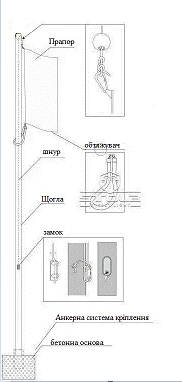 Флагшток виготовлений з армованого скловолокнаВисота - 12мШнур розташовується всередині флагштока, доступ до якого контролюється за допомогою замка, розташованого на висоті 1,5 м.Прапор піднімається вручну.Колір флагштока  - білийАнкерна система для кріплення до бетонної основишт.32&550101-188-1Прапор України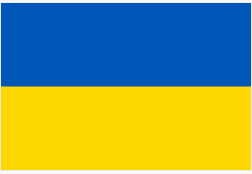 Розмір: 300 см х 200 смМатеріал виготовлення - плащова тканина 100% поліестер щільністю не менше 110г/м2Прапор має бути зшитий з двох полотен синього та жовтого кольорів (розмір у готовому виробі 300 см х 100 см кожне).Прапор має бути придатним до машинного прання.Лівий край має бути укріплений стрічкою та містити шнури-зав’язки для кріпленняПо периметру має бути виконана отстрочка з подвійним підгинанням тканини.При підшивці прапора повинна використовуватися нитка підвищеної зносостійкості і відповідного колірного відтінку або плетена волосінь (ліска).шт13&550101-188-1Прапор міста Миколаєва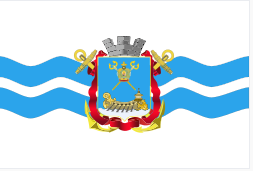 Розмір: 300 см х 200 смМатеріал виготовлення - плащова тканина 100% поліестер щільністю не менше 110г/м2Спосіб друку - двосторонній.При нанесенні зображення не повинна змінюватись структура та якість тканини. Прапор має бути придатним до машинного прання.Лівий край має бути укріплений стрічкою та містити шнури-зав’язки для кріпленняПо периметру має бути виконана отстрочка з подвійним підгинанням тканини.При підшивці прапора повинна використовуватися нитка підвищеної зносостійкості і відповідного колірного відтінку або плетена волосінь (ліска).шт14&550101-188-1Прапор Європи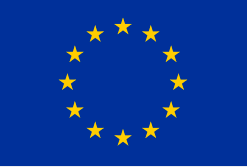 Розмір: 300 см х 200 смМатеріал виготовлення - плащова тканина 100% поліестер щільністю не менше 110г/м2Спосіб друку - двосторонній.При нанесенні зображення не повинна змінюватись структура та якість тканини. Прапор має бути придатним до машинного прання.Лівий край має бути укріплений стрічкою та містити шнури-зав’язки для кріпленняПо периметру має бути виконана отстрочка з подвійним підгинанням тканини.При підшивці прапора повинна використовуватися нитка підвищеної зносостійкості і відповідного колірного відтінку або плетена волосінь (ліска).шт1       (посада особи, що підписує форму)                                                                М. П.  * (підпис)                            (П.І.Б.)№з/пНайменуванняобладнання,машин чи механізм(тип, марка або модель)КількістьРеєстраційний номер (номерні знаки) або інвентарний номерВласне, орендоване, за договором лізингу, чи   субпідрядної організації, чи за договором надання послуг*№ з/пПІБПосада та/або спеціальністьНайменування і реквізити документа, який підтверджує наявність трудових (цивільно-правових) відносин між працівником та учасникомДосвід роботи Працівник учасника або працівник, який буде залучений субпідрядником/співвиконавцем  № з/пПідстави для відмови в участі у процедурі закупівліУчасник процедури закупівліПереможець у строк, що не перевищує чотири дні з дати оприлюднення в електронній системі закупівель повідомлення про намір укласти договір про закупівлю, надає замовнику шляхом оприлюднення в електронній системі закупівель:1замовник має незаперечні докази того, що учасник процедури закупівлі пропонує, дає або погоджується дати прямо чи опосередковано будь-якій службовій (посадовій) особі замовника, іншого державного органу винагороду в будь-якій формі (пропозиція щодо наймання на роботу, цінна річ, послуга тощо) з метою вплинути на прийняття рішення щодо визначення переможця процедури закупівлі (підпункт 1 пункту 47 Особливостей)Учасник процедури закупівлі не надає підтвердження своєї відповідності.(Замовник самостійно за результатами розгляду тендерної пропозиції учасника процедури закупівлі підтверджує в електронній системі закупівель відсутність в учасника процедури закупівлі підстав, визначених цим пунктом.)Переможець не надає підтвердження своєї відповідності.2відомості про юридичну особу, яка є учасником процедури закупівлі, внесено до Єдиного державного реєстру осіб, які вчинили корупційні або пов’язані з корупцією правопорушення (підпункт 2 пункту 47 Особливостей)Учасник процедури закупівлі підтверджує відсутність підстави шляхом самостійного декларування відсутності такої підстави в електронній системі закупівель під час подання тендерної пропозиціїПереможець не надає підтвердження своєї відповідності.3керівника учасника процедури закупівлі, фізичну особу, яка є учасником процедури закупівлі, було притягнуто згідно із законом  до відповідальності за вчинення корупційного правопорушення або правопорушення, пов’язаного з корупцією (підпункт 3 пункту 47 Особливостей)Учасник процедури закупівлі підтверджує відсутність підстави шляхом самостійного декларування відсутності такої підстави в електронній системі закупівель під час подання тендерної пропозиціїПереможець має надати витяг або довідку з Єдиного державного реєстру осіб, які вчинили корупційні правопорушення  про те, що керівника учасника процедури закупівлі, фізичну особу, яка є учасником процедури закупівлі, не було притягнуто згідно із законом  до відповідальності за вчинення корупційного правопорушення або правопорушення, пов’язаного з корупцією, датовану пізніше дати оприлюднення оголошення про проведення цих відкритих торгів.4суб’єкт господарювання (учасник процедури закупівлі) протягом останніх трьох років притягувався до відповідальності за порушення, передбачене пунктом 4 частини другої статті 6, пунктом 1 статті 50 Закону України «Про захист економічної конкуренції», у вигляді вчинення антиконкурентних узгоджених дій, що стосуються спотворення результатів тендерів (підпункт 4 пункту 47 Особливостей)Учасник процедури закупівлі підтверджує відсутність підстави шляхом самостійного декларування відсутності такої підстави в електронній системі закупівель під час подання тендерної пропозиціїПереможець не надає підтвердження своєї відповідності.5фізична особа, яка є учасником процедури закупівлі, була засуджена за кримінальне правопорушення, вчинене з корисливих мотивів (зокрема, пов’язане з хабарництвом та відмиванням коштів), судимість з якої не знято або не погашено в установленому законом порядку (підпункт 5 пункту 47 Особливостей)Учасник процедури закупівлі підтверджує відсутність підстави шляхом самостійного декларування відсутності такої підстави в електронній системі закупівель під час подання тендерної пропозиціїПереможець процедури закупівлі має надати повний витяг з інформаційно-аналітичної системи «Облік відомостей про притягнення особи до кримінальної відповідальності та наявності судимості» про те, що фізична особа, яка є учасником процедури закупівлі до кримінальної відповідальності не притягується, незнятої чи непогашеної судимості не має та в розшуку не перебуває, датовану пізніше дати оприлюднення оголошення про проведення цих відкритих торгів.6керівник учасника процедури закупівлі був засуджений за кримінальне правопорушення, вчинене з корисливих мотивів (зокрема, пов’язане з хабарництвом, шахрайством та відмиванням коштів), судимість з якого не знято або не погашено в установленому законом порядку (підпункт 6 пункту 47 Особливостей)Учасник процедури закупівлі підтверджує відсутність підстави шляхом самостійного декларування відсутності такої підстави в електронній системі закупівель під час подання тендерної пропозиціїПереможець процедури закупівлі має надати повний витяг з інформаційно-аналітичної системи «Облік відомостей про притягнення особи до кримінальної відповідальності та наявності судимості» про те, що керівник учасника процедури закупівлі до кримінальної відповідальності не притягується, незнятої чи непогашеної судимості не має та в розшуку не перебуває, датовану пізніше дати оприлюднення оголошення про проведення цих відкритих торгів.7тендерна пропозиція подана учасником процедури закупівлі, який є пов’язаною особою з іншими учасниками процедури закупівлі та/або з уповноваженою особою (особами), та/або з керівником замовника (підпункт 7 пункту 47 Особливостей)Учасник процедури закупівлі не надає підтвердження своєї відповідності.(Замовник самостійно за результатами розгляду тендерної пропозиції учасника процедури закупівлі підтверджує в електронній системі закупівель відсутність в учасника процедури закупівлі підстав, визначених цим пунктом.)Переможець не надає підтвердження своєї відповідності.8учасник процедури закупівлі визнаний в установленому законом порядку банкрутом та стосовно нього відкрита ліквідаційна процедура (підпункт 8 пункту 47 Особливостей)Учасник процедури закупівлі підтверджує відсутність підстави шляхом самостійного декларування відсутності такої підстави в електронній системі закупівель під час подання тендерної пропозиціїПереможець не надає підтвердження своєї відповідності.9у Єдиному державному реєстрі юридичних осіб, фізичних осіб — підприємців та громадських формувань відсутня інформація, передбачена пунктом 9 частини другої статті 9 Закону України “Про державну реєстрацію юридичних осіб, фізичних осіб — підприємців та громадських формувань” (крім нерезидентів) (підпункт 9 пункту 47 Особливостей)Учасник процедури закупівлі підтверджує відсутність підстави шляхом самостійного декларування відсутності такої підстави в електронній системі закупівель під час подання тендерної пропозиціїПереможець не надає підтвердження своєї відповідності.10юридична особа, яка є учасником процедури закупівлі (крім нерезидентів), не має антикорупційної програми чи уповноваженого з реалізації антикорупційної програми, якщо вартість закупівлі товару (товарів), послуги (послуг) або робіт дорівнює чи перевищує 20 млн. гривень (у тому числі за лотом) (підпункт 10 пункту 47 Особливостей)Учасник процедури закупівлі підтверджує відсутність підстави шляхом самостійного декларування відсутності такої підстави в електронній системі закупівель під час подання тендерної пропозиції (лише якщо вартість закупівлі товару (товарів), послуги (послуг) або робіт дорівнює чи перевищує 20 мільйонів гривень (у тому числі за лотом)Переможець не надає підтвердження своєї відповідності.11учасник процедури закупівлі або кінцевий бенефіціарний власник, член або учасник (акціонер) юридичної особи — учасника процедури закупівлі є особою, до якої застосовано санкцію у вигляді заборони на здійснення у неї публічних закупівель товарів, робіт і послуг згідно із Законом України “Про санкції” (підпункт 11 пункту 47 Особливостей)Учасник процедури закупівлі підтверджує відсутність підстави шляхом самостійного декларування відсутності такої підстави в електронній системі закупівель під час подання тендерної пропозиціїПереможець не надає підтвердження своєї відповідності.12керівника учасника процедури закупівлі, фізичну особу, яка є учасником процедури закупівлі, було притягнуто згідно із законом до відповідальності за вчинення правопорушення, пов’язаного з використанням дитячої праці чи будь-якими формами торгівлі людьми (підпункт 12 пункту 47 Особливостей)Учасник процедури закупівлі підтверджує відсутність підстави шляхом самостійного декларування відсутності такої підстави в електронній системі закупівель під час подання тендерної пропозиціїПереможець надає довідку у довільній формі, що підтверджує відсутність  підстави: керівника переможця процедури закупівлі, фізичну особу, яка є переможцем процедури закупівлі, не було притягнуто згідно із законом до відповідальності за вчинення правопорушення, пов’язаного з використанням дитячої праці чи будь-якими формами торгівлі людьми;13Замовник може прийняти рішення про відмову учаснику процедури закупівлі в участі у відкритих торгах та може відхилити тендерну пропозицію учасника процедури закупівлі в разі, коли учасник процедури закупівлі не виконав свої зобов’язання за раніше укладеним договором про закупівлю з цим самим замовником, що призвело до його дострокового розірвання, і було застосовано санкції у вигляді штрафів та/або відшкодування збитків  протягом трьох років з дати дострокового розірвання такого договору. Учасник процедури закупівлі, що перебуває в обставинах, зазначених у цьому абзаці, може надати підтвердження вжиття заходів для доведення своєї надійності, незважаючи на наявність відповідної підстави для відмови в участі у відкритих торгах. Для цього учасник (суб’єкт господарювання) повинен довести, що він сплатив або зобов’язався сплатити відповідні зобов’язання та відшкодування завданих збитків. Якщо замовник вважає таке підтвердження достатнім, учаснику процедури закупівлі не може бути відмовлено в участі в процедурі закупівлі (абзац 14 пункту 47 Особливостей)Учасник процедури закупівлі має надати:довідку в довільній формі про те, що між ним і замовником раніше не було укладено договір про закупівлю за яким учасник процедури закупівлі не виконав свої зобов’язання, що призвело до його дострокового розірвання, і було застосовано санкції у вигляді штрафів та / або відшкодування збитків протягом трьох років з дати дострокового розірвання такого договору;або учасник процедури закупівлі, що перебуває в обставинах, зазначених в абзаці 14 пункту 47 Особливостей, може надати підтвердження вжиття заходів для доведення своєї надійності, незважаючи на наявність відповідної підстави для відмови в участі у відкритих торгах. Для цього він повинен довести, що сплатив або зобов’язався сплатити відповідні зобов’язання та відшкодування завданих збитків.Переможець надає довідку в довільній формі про те, що між ним і замовником не було укладено договору про закупівлю за яким  переможець процедури закупівлі не виконав свої зобов’язання, що призвело до його дострокового розірвання, і було застосовано санкції у вигляді штрафів та/або відшкодування збитків  протягом трьох років з дати дострокового розірвання такого договоруабоПереможець процедури закупівлі, що перебуває в обставинах, зазначених в абзаці 14 пункті 47 Особливостей, може надати підтвердження вжиття заходів для доведення своєї надійності, незважаючи на наявність відповідної підстави для відмови в участі у процедурі закупівлі. Для цього він повинен довести, що сплатив або зобов’язався сплатити відповідні зобов’язання та відшкодування завданих збитків._____________________________________________________________посада уповноваженої особи Учасникапідпис прізвище, ініціали